Государственное автономное образовательное учреждение высшего образования Ленинградской области«Ленинградский государственный университет имени А.С. Пушкина»                                                                    УТВЕРЖДАЮ                                                    Проректор по учебно-методической работе                                                                     ____________ С.Н. БольшаковРАБОЧАЯ ПРОГРАММа учебной дисциплины ОП.01 Анатомияпо специальности среднего профессионального образования49.02.01 Физическая культура(профессиональная подготовка)Санкт-Петербург2022Рабочая программа учебной дисциплины ОП.01 Анатомия разработана на основе Федерального государственного образовательного стандарта среднего общего образования от 11.08.2014г. (Приказ Минобрнауки России №976) по специальности среднего профессионального образования 49.02.01 Физическая культураОрганизация-разработчик: ГАОУ ВО ЛО «ЛГУ им. А.С. Пушкина» Разработчик: Докторович Людмила Владимировна, преподаватель ГАОУ ВО ЛО «ЛГУ им. А.С. Пушкина»Рассмотрено на заседании ПЦК профессиональных дисциплин Протокол № 1 от «31» августа 2022 г. СОДЕРЖАНИЕ1.ПАСПОРТ РАБОЧЕЙ ПРОГРАММЫ УЧЕБНОЙ ДИСЦИПЛИНЫ  АнатомияОбласть применения программыРабочая программа учебной дисциплины является частью основной профессиональной образовательной программы в соответствии с ФГОС по специальности СПО   49.02.01 Физическая культура.Обучение по учебной дисциплине ведется на русском языке.При реализации программы учебной дисциплины методы и средства обучения и воспитания, образовательные технологии, не могут наносить вред физическому или психическому здоровью обучающихся.Воспитание обучающихся при освоении учебной дисциплины осуществляется на основе включаемых в образовательную    программу    рабочей программы воспитания и    календарного плана воспитательной работы на текущий учебный год.Воспитательная деятельность, направлена на развитие личности, создание условий для самоопределения и социализации обучающихся на основе социокультурных, духовно нравственных ценностей и принятых в российском обществе правил и норм поведения в интересах человека, семьи, общества и государства, формирование у обучающихся чувства  патриотизма, гражданственности, уважения к памяти защитников Отечества и подвигам Героев Отечества, закону и правопорядку, человеку труда и старшему поколению, взаимного уважения, бережного отношения к культурному наследию и традициям многонационального народа Российской Федерации, природе и окружающей среде.1.2. Место учебной дисциплины в структуре основной профессиональной образовательной программы:учебная дисциплина   Анатомия входит в профессиональный цикл как общепрофессиональная дисциплина.1.3. Цели и задачи учебной дисциплины – требования к результатам освоения учебной дисциплины:В результате освоения дисциплины обучающийся должен уметь:- определять топографическое расположение и строение органов и частей тела;- определять возрастные особенности строения организма детей, подростков и молодежи;- применять знания по анатомии при изучении профессиональных модулей и в профессиональной деятельности;- определять антропометрические показатели, оценивать их с учетом возраста и пола обучающихся, отслеживать динамику изменений;- отслеживать динамику изменений конституциональных особенностей организма в процессе занятий физической культурой;В результате освоения дисциплины обучающийся должен знать:- основные положения и терминологию цитологии, гистологии, эмбриологии, морфологии, анатомии и физиологии человека;- строение и функции систем органов здорового человека: опорно-двигательной, кровеносной, пищеварительной, дыхательной, покровной, выделительной, половой, эндокринной, нервной, включая центральную нервную систему с анализаторами;- основные закономерности роста и развития организма человека;- возрастную морфологию, анатомо-физиологические особенности детей, подростков и молодежи;- анатомо-морфологические механизмы адаптации к физическим нагрузкам;- динамическую и функциональную анатомию систем обеспечения и регуляции движения;- способы коррекции функциональных нарушений у детей и подростков;В результате освоения учебной дисциплины обучающийся должен обладать общими компетенциями, соответствующими видам деятельности:ОК 1. Понимать сущность и социальную значимость своей будущей профессии, проявлять к ней устойчивый интерес.ОК 2. Организовывать собственную деятельность, определять методы решения профессиональных задач, оценивать их эффективность и качество.ОК 3. Оценивать риски и принимать решения в нестандартных ситуациях.ОК 4. Осуществлять поиск, анализ и оценку информации, необходимой для постановки и решения профессиональных задач, профессионального и личностного развития.ОК 5. Использовать информационно-коммуникационные технологии для совершенствования профессиональной деятельности.ОК 6. Работать в коллективе и команде, взаимодействовать с руководством, коллегами и социальными партнерами.ОК 7. Ставить цели, мотивировать деятельность обучающихся, организовывать и контролировать их работу с принятием на себя ответственности за качество образовательного процесса.ОК 8. Самостоятельно определять задачи профессионального и личностного развития, заниматься самообразованием, осознанно планировать повышение квалификации.ОК 9. Осуществлять профессиональную деятельность в условиях обновления ее целей, содержания, смены технологий.ОК 10. Осуществлять профилактику травматизма, обеспечивать охрану жизни и здоровья детей.ОК11. Строить профессиональную деятельность с соблюдением норм, ее регулирующих.ПК 1.1.Определять цели и задачи, планировать учебно-тренировочные занятия.ПК 1.2.Проводить учебно-тренировочные занятия.ПК 1.3.Руководить соревновательной деятельностью спортсменов.ПК 1.4.Осуществлять педагогический контроль, оценивать процесс и результаты деятельности спортсменов на учебно-тренировочных занятиях и соревнованиях.ПК 1.5.Анализировать учебно-тренировочные занятия, процесс и результаты руководства соревновательной деятельностью.ПК 1.6. Проводить спортивный сбор и спортивную ориентацию.ПК 2.1.Определять цели, задачи и планировать физкультурно-спортивные мероприятия и занятия с различными возрастными группами  населения.ПК 3.3.Систематизировать педагогический опыт в области физической культуры и спорта на основе изучения профессиональной литературы, самоанализа и анализа деятельности других педагогов.ПК 3.5. Участвовать в исследовательской и проектной деятельности в области образования, физической культуры и спорта.1.4. Рекомендуемое количество часов/зачетных единиц на освоение программы учебной дисциплины:максимальной учебной нагрузки студента 80 часов, в том числе:обязательной аудиторной учебной нагрузки обучающегося – 57 часов;практических занятий обучающегося- 19 часов;самостоятельной работы обучающегося  19 часов;консультации – 4 часа,практическая подготовка - 37 часов.2. СТРУКТУРА И    СОДЕРЖАНИЕ УЧЕБНОЙ ДИСЦИПЛИНЫ2.1. Объем учебной дисциплины и виды учебной работы2.2.  Тематический план и содержание учебной дисциплины анатомияДля характеристики уровня освоения учебного материала используются следующие обозначения:1.– ознакомительный (узнавание ранее изученных объектов, свойств); 2.– репродуктивный (выполнение деятельности по образцу, инструкции или под руководством)3. – продуктивный (планирование и самостоятельное выполнение деятельности, решение проблемных задач)3. условия реализации    УЧЕБНОЙ дисциплины3.1. Требования к минимальному материально-техническому обеспечению	Реализация программы дисциплины требует наличия стандартного учебного кабинета анатомии и физиологии человека	Оборудование учебного кабинета: автоматизированное рабочее место преподавателя: компьютер с компьютер преподавателя, мультимедийный проектор, экран, маркерная доска, столы и стулья обучающихся, стол и стул преподавателя, наборы демонстрационного оборудования и учебно-наглядных пособийПрограммное обеспечение:Windows 7 x64 "Подписка: Microsoft Imagine PremiumИдентификатор подписки: 61b01ca9-5847-4b61-9246-e77916134874Акт предоставления прав №Tr043209 от 06.09.2016"Microsoft Office 2016 Лицензионный договор №159 на передачу не исключительных прав на программы для ЭВМ от 27 июля 2018 г.3.2. Информационное обеспечение обученияОсновная литература: Сапин, М.Р. Анатомия и физиология человека с возрастными особенностями детского организма: учебник для СПО/ Сапин М.Р., Сивоглазов В.И. – М.: Академия, 2017. – 384 с.Дополнительная литература: Возрастная анатомия, физиология и школьная гигиена: учебное пособие / Н.Ф. Лысова и др.— Новосибирск: Сибирское университетское издательство, 2017. — 398 c. - ЭБС «IPRbooks».Замараев, В. А. Анатомия: учеб. пособие для СПО / В. А. Замараев. — 2-е изд., испр. и доп. — М.: Юрайт, 2021. - 268 с. - ЭБС «ЮРАЙТ».Замараев, В. А. Анатомия для студентов физкультурных колледжей : учебник и практикум для СПО / В. А. Замараев, Е. З. Година, Д. Б. Никитюк. — М. : Юрайт, 2021. — 416 с. - ЭБС «ЮРАЙТ». Кабанов, Н. А. Анатомия человека : учебник для СПО / Н. А. Кабанов. — М. : Юрайт, 2021. — 464 с. - ЭБС «ЮРАЙТ».Корнякова, В.В. Возрастная анатомия: учеб. пособие / В.В. Корнякова.— Омск: Сибирский государственный университет физической культуры и спорта, 2012. — 56 c. - ЭБС «IPRbooks».Красноперова, Н.А. Возрастная анатомия и физиология: учеб. пособие / Н.А. Красноперова. - М.: Владос, 2012. — 214 c. - ЭБС «IPRbooks».Назарова, Е.Н. Возрастная анатомия , физиология и гигиена: учебник/ Назарова Е.Н., Жилов Ю.Д. – М.: Академия, 2014. – 256с.Фонсова, Н. А. Анатомия центральной нервной системы: учебник для СПО / Н. А. Фонсова, В. А. Дубынин, И. Ю. Сергеев. — М.: Юрайт, 2018. — 338 с. - ЭБС «ЮРАЙТ».Интернет ресурсы:Медицинская информационная сеть. Режим доступа:  http://www.medicinform.net/Требования к условиям реализации основной образовательной программы начального общего образования. Гигиенические требования. http://standart.edu.ru/catalog.aspx?CatalogId=742Требования к условиям реализации основной образовательной программы начального общего образования. Гигиенические требования. http://standart.edu.ru/catalog.aspx?CatalogId=742http://school-collection.edu.ru Единая коллекция цифровых образовательных ресурсов.4. Контроль и оценка результатов освоения УЧЕБНОЙ ДисциплиныКонтроль и оценка результатов освоения дисциплины осуществляется преподавателем в процессе проведения практических занятий, внеаудиторной самостоятельной работы, тестирования, а также выполнения обучающимися индивидуальных и групповых заданий.Материал к другим формам контроля по АнатомииТест  1 вариант2 вариантВопросы к дифференцированному зачету1. Дать характеристику  пренатальному онтогенезу человека. Назвать время критических периодов развития зародыша.2. Дать характеристику  постнатальному онтогенезу человека.3. Описать строение костной ткани: костные клетки, пластинчатая костная ткань, грубоволокнистая костная ткань ( на примере строения трубчатой кости).4. Описать строение и функции крови: форменные элементы крови, плазма крови.  Назвать цифры, характеризующие состав крови.5. Клетки крови: место образования, срок жизни, строение, количество, функции.6. Раскрыть понятие о группах крови и резус-факторе. Назвать основные принципы переливания крови.7. Строение нейрона: его части, выполняемые функции. Понятие рефлекса, виды рефлексов.8. Понятие рефлекторной дуги. Звенья простой рефлекторной дуги. Стадии образования условных рефлексов у человека. Торможение условных рефлексов.9. Строение позвоночника. Изгибы позвоночника. Функции скелета. Соединение костей туловища.10. Строение скелета грудной клетки. Виды ребер. Функции скелета. Соединение костей грудной клетки. Формы грудной клетки в зависимости от типа телосложения.11. Строение черепа человека. Отделы черепа.  Функции скелета. Соединение костей черепа.12. Строение скелета верхней конечности. Функции скелета. Суставы верхней конечности.13. Строение скелета нижней конечности. Функции скелета. Суставы нижней конечности.14. Строение сустава. Классификация суставов с демонстрацией на моделях.15. Строение скелетной мышечной клетки. Свойства мышечной клетки.16. Назвать и показать на плакате скелетные мышцы тела человека. Дать определение понятиям работа и сила мышц.17.  Дать определение понятиям мышечный тонус и утомление мышц. Какой вид отдыха лучше всего восстанавливает их работоспособность?18. Строение желудка, функции. Пищеварение в желудке.19. Строение кишечника, функции отделов кишечника. Пищеварение в кишечнике.20. Строение ротовой полости и ее органов. Функции. Пищеварение в ротовой полости.21. Строение печени. Функции печени. Состав и функции желчи.22. Строение поджелудочной железы. Функции поджелудочной железы.23. Строение носовой полости, ее функции.24. Строение гортани, ее функции.25. Строение трахеи и бронхов. Понятие бронхиального дерева. Функции.26. Строение легких. Газообмен в легких. Внешнее и внутреннее дыхание.27. Механизм вдоха и выдоха. Транспорт газов кровью (оксигемоглобин, карбгемоглобин, карбоксигемоглобин).28. Строение почек, мочевого пузыря. Понятие нефрона.29. Механизм образования и выведения мочи (фильтрация и реабсорбция).30. Органы иммунной системы (центральные органы, периферические органы). Клетки иммунной системы и их функции.31. Понятие иммунитета. Виды иммунитета, механизм формирования.32. Лимфатическая система человека. Строение, функции (лимфатические сосуды, лимфатические узлы).33. Эндокринная система человека, строение, функции. Понятие о гормонах, их виды. Механизм действия гормонов.34. Строение, функции щитовидной железы.35. Строение, функции гипофиза.36. Строение, функции надпочечников и паращитовидной железы.37. Эндокринная функция половых желез, поджелудочной железы.38. Строение сердца. Работа сердца. Понятие автоматизма сердца. Регуляция работы сердца.39. Круги кровообращения.40. Строение артерий, вен. Понятие микроциркуляторного русла.41. Строение спинного мозга, функции, рефлексы. 40. Строение головного мозга, функции, рефлексы.41. Типы нервной деятельности. Механизм памяти.42. Понятие анализатора, элементы анализатора.43. Строение и функции органа зрения. Понятие зрительного анализатора. 44. Строение и функции органа слуха и равновесия. Слуховой анализатор, восприятие звука.45. Строение и функции органа вкуса и обоняния. Вкусовой анализатор. Обонятельный анализатор.46. Строение и функции кожи. Производные кожи. Кожные анализаторы.МЕТОДИЧЕСКИЕ РЕКОМЕНДАЦИИПО ИЗУЧЕНИЮ УЧЕБНОЙ ДИСЦИПЛИНЫМетодические рекомендации по организации теоретических занятийТеоретическое обучение, проводимое с целью обеспечения обучающихся информацией, необходимой группе для осуществления учебной деятельности,  используются для передачи концепций и идей, а также для стимулирования критического мышления обучающихся. Эффективные, сосредоточенные на обучаемом субъекте занятия выделяются такими характеристиками: принимают во внимание количество информации по изучаемому предмету, которое обучаемые способны воспринять и отложить в памяти. Применяют разнообразные приемы активного вовлечения участников в процесс обучения. Если цель преподавателя - достичь лучших знаний студента, он должен дать им возможность полностью усвоить какую-либо одну истину (понять принцип ее работы, практиковать ее применение, построить планы, как применять эту истину) до того, как ему будет дано больше информации. Еще одна задача преподавателя - построить занятие таким образом, чтобы ключевые пункты были повторены различными путями несколько раз.Успешные занятия - это те, которые тщательно спланированы, сфокусированы на новых идеях и разработаны таким образом, чтобы новая информация была преподнесена «по кусочкам». Они должны давать слушателям возможность быть активными участниками процесса обучения.Материалы для контроля знанийМатериалы для контроля знаний студентов разрабатываются в соответствии с едиными принципами и правилами контроля знаний. Задания для текущего контроля, проводимого в рамках практических занятий могут включать устные и письменные вопросы, тестовые задания и пр. Зачетный материал (устные вопросы, тесты) соответствует типовой и рабочей программам по дисциплине и отражать ее основное содержание. В программу включается список литературы (основной и дополнительной), отражающий круг вопросов, необходимых студенту для подготовки и сдачи текущей и итоговой форм контроля знаний, а также для выполнения заданий самостоятельной работы. Важным условием реализации образовательных стандартов СПО является организация самостоятельной работы (самостоятельных занятий) студентов.Целью самостоятельных занятий физической культурой студентов СПО является формирование физической культуры личности и способности направленного использования средств физической культуры, спорта и туризма для сохранения и укрепления здоровья, психофизической подготовки и самоподготовки к учебной деятельности и будущей профессиональной деятельности.Самостоятельная работа студентов направлена на более глубокое усвоение изучаемого теоретического и практического курса, формирование навыков применения простейших методик самооценки работоспособности, функционального состояния, физического здоровья, физического развития  и умение использовать в повседневной жизни эффективные физкультурно-оздоровительные методики.Методические рекомендации по проведению практических занятийПрактические занятия – один из видов самостоятельной работы, проводимой под руководством преподавателя. Их цель – углубление и закрепление теоретических знаний, развитие навыков практической деятельности.Основные задачи: осмысление программных требований, усвоение материала лекций и учебных пособий. Для этого необходимы чтение и анализ материала лекции, а также специальной литературы, указанной в программе и рекомендованной преподавателем.При изучении любого вопроса обязательно нужно использовать свой практический опыт: критически его проанализировать, сделать для себя необходимые выводы.Практические занятия готовят студентов к применению полученных теоретических знаний для решения задач, вырабатывают и закрепляют необходимые профессиональные умения и навыки. При этом формируется умение выделять проблему и находить пути ее решения, углубляются и закрепляются полученные знания, прививаются навыки поиска, обобщения и применения учебного материала. Практическое занятие начинается кратким вступлением, в котором преподаватель ставит перед аудиторией цели и задачи предстоящего занятия, вопросы на которых следует обратить свое внимание. Определяются методы, посредством которых будут достигнуты поставленные цели. Методические рекомендациипо организации самостоятельной работы студентовВыполнение самостоятельной работы является обязательной формой работы студентов по изучению дисциплины и проводится в целях систематизации, закрепления и расширения теоретических знаний, развития творческих способностей студентов. Самостоятельная работа играет значительную роль в формировании навыков познавательной деятельности, вырабатывает способность анализировать факты и явления, учит самостоятельно студентов мыслить. Самостоятельная работа обучаемых имеет целью закрепление и углубление полученных знаний и навыков, подготовку к предстоящему практикуму или зачёту по дисциплине. Во время всех видов контроля успеваемости и качества подготовки обучаемых преподаватель проверяет ход и результативность усвоения учебного материала, степень достижения учебных целей по дисциплине. Самостоятельная работа подразделяется на два вида: аудиторная работа обучающегося под руководством преподавателя, самостоятельная работа студента, то есть внеаудиторная работа студента в библиотеке, интернет - классе и др. Самостоятельная работа выступает важным фактором повышения качества образования, влияющим на глубину и прочность приобретенных студентами знаний, умений, навыков и компетенций. Она способствует выработке у обучающихся потребности к самообразованию и саморазвитию.Виды индивидуальной самостоятельной работы: подготовка к лекциям, семинарам, практическим работам, зачетам; самостоятельное решение задач; выполнение рефератов, контрольных работ. Содержание и виды заданий разрабатываются с учетом специфики дисциплины, степени ее сложности, а также на основании индивидуального подхода преподавателя. . Реферат выполняется на основе глубокого изучения какой-либо проблемы. Важнейшими требованиями к реферату являются: достаточно высокий теоретический анализ, осмысление источников, литературы, грамотное и культурное оформление работы. Процесс выполнения реферата можно подразделить на следующие этапы:общее ознакомление с литературой, составление библиографии;углубленное изучение источников, составление подробного плана;подготовка черновика;оформление готовой работы (чаще печать с помощью персонального компьютера и принтера).Структура реферата:титульный лист;развернутый план;основной текст;список использованной литературы;приложения (рисунки, схемы).Критерии оценки:Оценка «5» - материал представлен в достаточной мере, отражены ключевые определения по теме, сделаны выводы, оформление соответствует требованиям, недочетов нет.Оценка «4» - материал представлен в достаточной мере, отражены не все ключевые определения по теме, сделаны выводы, есть небольшие недочеты в структуре или оформлении.Оценка «3» - материал представлен не в полной мере, отражены не все ключевые определения по теме, выводы недостаточно глубокие, есть недочеты в оформлении.Оценка «2» - материал представлен не в полной мере, не отражены ключевые определения по теме, выводы не сделаны, есть ошибки в оформлении.При организации самостоятельной работы студентов обязательным видом работы является изучение научной литературы. Чтение научного текста является частью познавательной деятельности. Ее цель – извлечение из текста необходимой информации. От осознанной внутренней установки читающего при обращении к печатному слову (найти нужные сведения, усвоить информацию полностью или частично, критически проанализировать материал и т.п.) во многом зависит эффективность осуществляемого действия.Выделяют четыре основные установки в чтении научного текста:информационно-поисковый (задача – найти, выделить искомую информацию)усваивающая (усилия читателя направлены на то, чтобы как можно полнее осознать и запомнить как сами сведения излагаемые автором, так и всю логику его рассуждений)аналитико-критическая (читатель стремится критически осмыслить материал, проанализировав его, определив свое отношение к нему)творческая (создает у читателя готовность использовать суждения автора, ход его мыслей, дополнить их, подвергнуть новой проверке).С наличием различных установок обращения к научному тексту связано существование и нескольких видов чтения: библиографическое – просматривание карточек каталога, рекомендательных списков, сводных списков журналов и статей за год и т.п.; просмотровое – используется для поиска материалов, содержащих нужную информацию, обычно к нему прибегают сразу после работы со списками литературы и каталогами, в результате такого просмотра читатель устанавливает, какие из источников будут использованы в дальнейшей работе; ознакомительное – подразумевает сплошное, достаточно подробное прочтение отобранных статей, глав, отдельных страниц, цель – познакомиться с характером информации, узнать, какие вопросы вынесены автором на рассмотрение, провести сортировку материала;изучающее – предполагает доскональное освоение материала; в ходе такого чтения проявляется доверие читателя к автору, готовность принять изложенную информацию, реализуется установка на предельно полное понимание материала;аналитико-критическое и творческое чтение – два вида чтения близкие между собой тем, что участвуют в решении исследовательских задач. Первый из них предполагает направленный критический анализ, как самой информации, так и способов ее получения и подачи автором; второе – поиск тех суждений, фактов, по которым или в связи с которыми, читатель считает нужным высказать собственные мысли.Из всех рассмотренных видов чтения основным для студентов является изучающее – именно оно позволяет в работе с учебной литературой накапливать знания в различных областях. Вот почему именно этот вид чтения в рамках учебной деятельности должен быть освоен в первую очередь. Кроме того, при овладении данным видом чтения формируются основные приемы, повышающие эффективность работы с научным текстом.Методические рекомендации для студентов и преподавателейТемы  для  самостоятельного  изученияТема №1: Скелет туловищаЦель:  Изучить  анатомическое строение костей скелета туловища человека.Студент должен знать особенности строения, функции   отделов костей туловища;уметь находить на скелете человека отделы, кости туловища.Оснащение: наглядные пособия, скелет в целом, набор костей, таблицы, анатомический атлас, тетрадь для практических работ.Задание № 11. Рассмотрите рисунок № 1 «Скелет туловища в целом» в приложении и назовите все кости, которые обозначены цифрами.  2. Дополните схему № 1, результаты запишите в тетрадь для практических работ.Схема № 1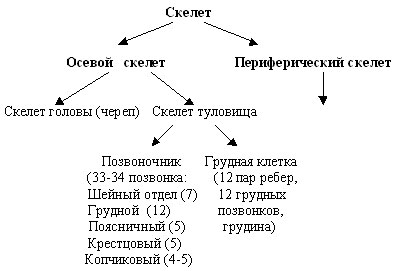 Задание № 2Рассмотрите  скелет позвоночного столба,  отдельные позвонки, и  сравните отделы позвоночника, изгибы, количество позвонков входящих в каждый отдел  и заполните таблицу № 1 «Строение позвоночного столба», в тетради для практических работ.Таблица № 1Задание № 3Рассмотрите на наглядном пособие, скелет в целом, строение грудной клетки. Письменно ответьте на вопросы:Количество ребер, виды ребер, строение ребер.Строение грудиныСтроение ключицыЗадание № 41. Рассмотрите части  пояса верхних и нижних конечностей  на скелетах верхней и нижней конечностей2.  Назовите кости обозначенные цифрами на рисунке № 2 «Верхняя и нижняя конечность» Задание № 5 Заполните таблицу № 2 «Типы и строение костей»Таблица № 2Задание № 6Сделайте вывод о связи между строением и функциями отделов скелета туловища.Тема №2 : Скелет головыЦель: Изучить анатомическое строение, отделы и функции костей черепаСтудент должен знать состав, строение и соединения костей мозгового и лицевого черепа;уметь находить и показывать на наглядном пособии (скелет черепа) различные кости, швы и анатомические образования, понимать их функции.Оснащение: наглядное пособие (скелет  черепа человека), таблицы, анатомический атлас, тетрадь для практических работ.Задание № 1Рассмотрите рисунок  № 3 «Скелет черепа человека» и письменно назовите отделы, обозначенные цифрами.Задание № 2Заполните таблицу № 3 «Кости и отделы черепа»Таблица № 3Задание № 3Рассмотрите кости черепа и ответьте письменно на вопросы:Строение и функции затылочной кости.Клиновидная кость, ее основные части, отверстия.Строение  и функции лобной кости.Какие кости относятся к парным, непарным.Значение черепа.Задание № 4Сделайте вывод о сходствах и различиях в строении мозгового о лицевого черепа.Рисунок № 1 «Скелет туловища человека в целом»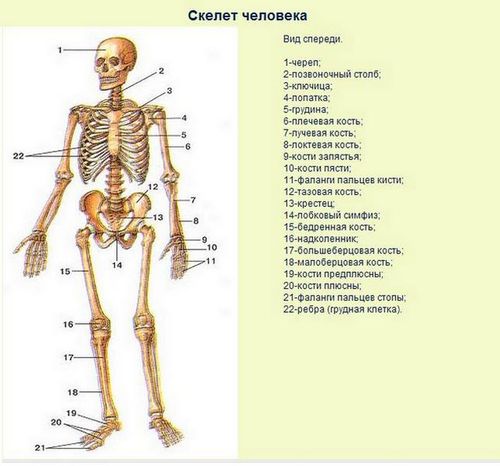 Рисунок № 2 «Скелет верхней и нижней конечности»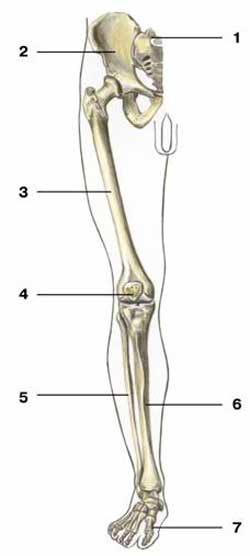 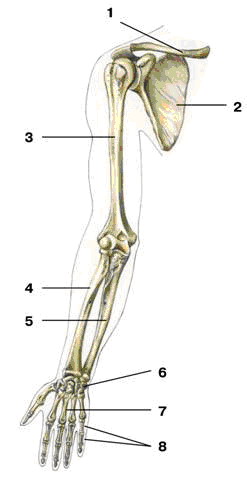 Рисунок № 3 «Скелет черепа человека»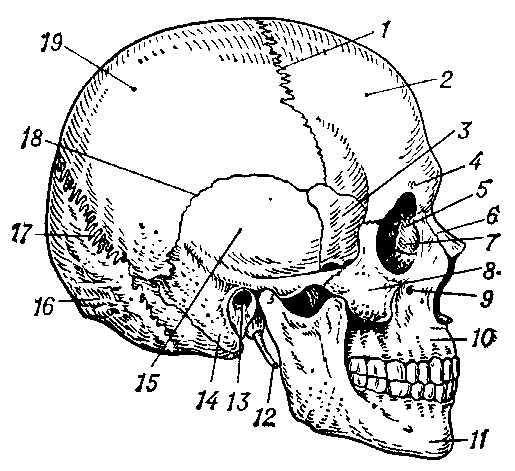 Рисунок № 4 «Дыхательная система»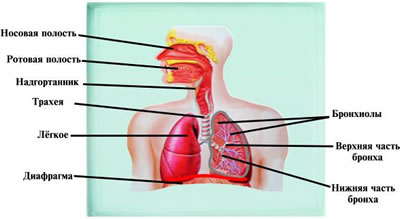 Рисунок № 5 «Отделы дыхательной системы»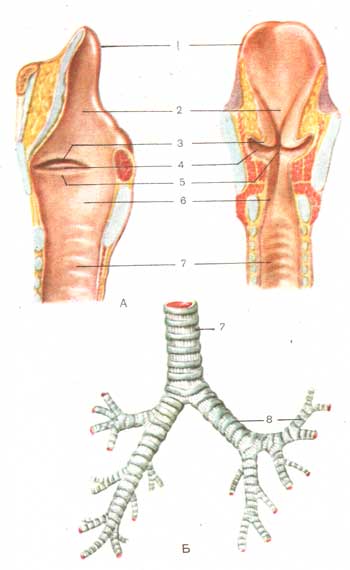 Рисунок № 6 «Строение пищеварительной системы»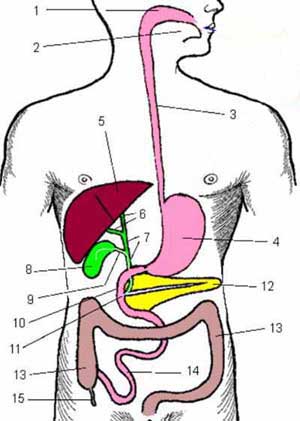 Рисунок № 7 «Строение желудка»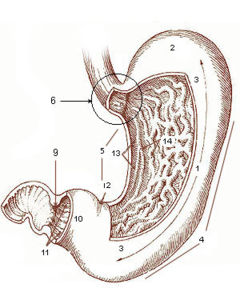 Рисунок № 8 « Строение печени»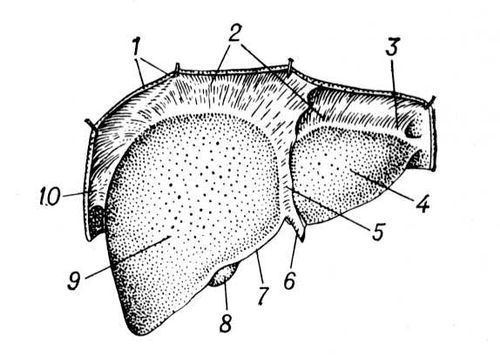 Рисунок № 9 «Строение желчного пузыря»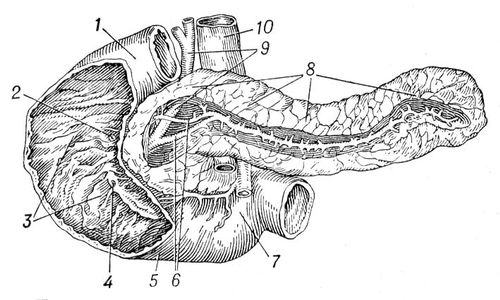 Рисунок № 10 «Строение эндокринной системы»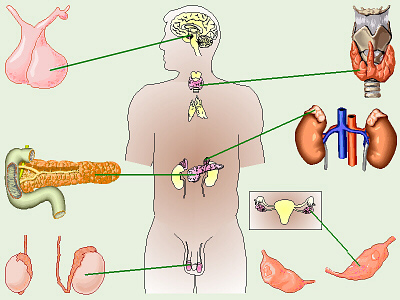 Рисунок № 11 «Строение сердца»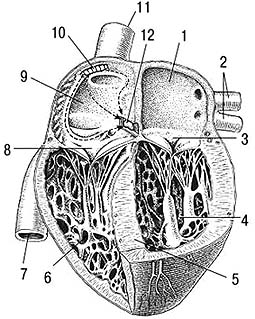 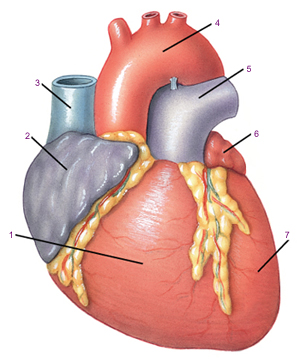  Рисунок № 12 «Круги кровообращения»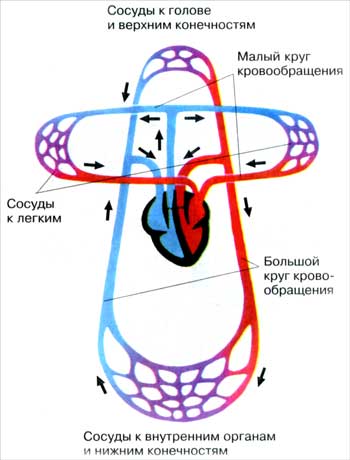 Рисунок № 13 «Строение зрительного анализатора (глазное яблоко)»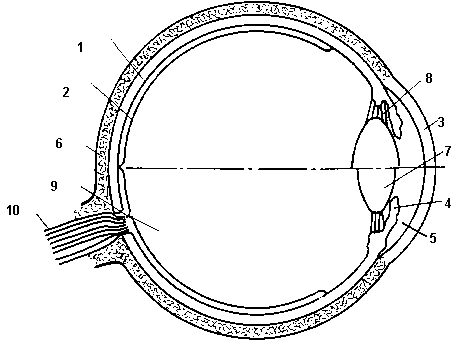 Рисунок № 14 « Строение органа слуха»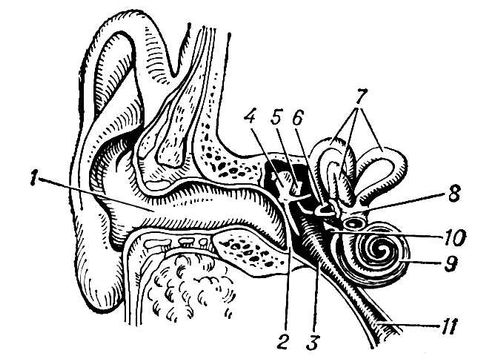 Рисунок № 15 «Мочевыделительная система»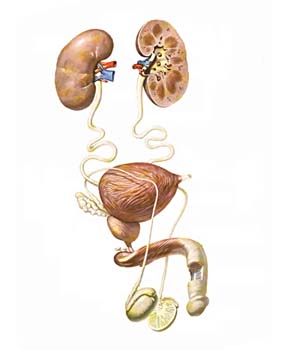 Рисунок № 16 «Строение почек»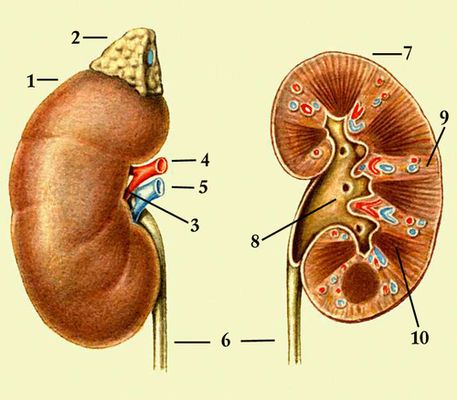 Рекомендации по организации контроля знаний и умений студентовПодготовка к дифференцированному зачетуИзучение дисциплин профессиональной подготовки завершается дифференцированным зачетом.       Подготовка к дифференцированному зачету  предполагает устранение у студента имеющихся пробелов в знаниях, углубление, систематизацию и упорядочение знаний. На экзамене студент демонстрирует то, что он приобрел в процессе изучения данной учебной дисциплины.Вначале следует просмотреть весь материал по сдаваемой дисциплине, отметить для себя трудные вопросы. Обязательно в них разобраться. В заключение еще раз целесообразно повторить основные положения, используя при этом листы опорных сигналов.Систематическая подготовка к занятиям в течение семестра позволит использовать время экзаменационной сессии для систематизации знаний.Если в процессе подготовки к дифференцированному зачету  у студента возникают вопросы, разрешить которые самостоятельно не удается, необходимо обратиться к преподавателю для получения у него разъяснений или указаний. В своих вопросах студент должен четко выразить, в чем он испытывает затруднения, характер этого затруднения. За консультацией следует обращаться и в случае, если возникнут сомнения в правильности ответов на вопросы самопроверки.ПАСПОРТ РАБОЧЕЙ  ПРОГРАММЫ учебной дисциплины      «АНАТОМИЯ» 4СТРУКТУРА и   содержание учебной дисциплины7условия реализации   учебной дисциплины17Контроль и оценка результатов освоения учебной дисциплины19Вид учебной работыОбъем часовПрактическая подготовкаМаксимальная учебная нагрузка (всего)80Обязательная аудиторная учебная нагрузка (всего) 57в том числе:     теоретические занятия384     практические занятия1912Самостоятельная работа обучающегося (всего)1919в том числе:     внеаудиторная самостоятельная работа1919Консультации42Промежуточная  аттестация в форме  дифференцированного зачета в 4 семестре, ДФК – в 3 семестреПромежуточная  аттестация в форме  дифференцированного зачета в 4 семестре, ДФК – в 3 семестреПромежуточная  аттестация в форме  дифференцированного зачета в 4 семестре, ДФК – в 3 семестреНаименование разделов и темСодержание учебного материала, лабораторные и практические работы, самостоятельная работа обучающихся, курсовая работа (проект)Содержание учебного материала, лабораторные и практические работы, самостоятельная работа обучающихся, курсовая работа (проект)Содержание учебного материала, лабораторные и практические работы, самостоятельная работа обучающихся, курсовая работа (проект)Содержание учебного материала, лабораторные и практические работы, самостоятельная работа обучающихся, курсовая работа (проект)Содержание учебного материала, лабораторные и практические работы, самостоятельная работа обучающихся, курсовая работа (проект)Объем часовУровень освоения12222234Раздел 1. Общие закономерности роста и развития детей и подростков.Раздел 1. Общие закономерности роста и развития детей и подростков.Раздел 1. Общие закономерности роста и развития детей и подростков.Раздел 1. Общие закономерности роста и развития детей и подростков.Раздел 1. Общие закономерности роста и развития детей и подростков.Раздел 1. Общие закономерности роста и развития детей и подростков.Тема 1.1.Введение. Значение, цели и задачи изучения возрастной анатомии, физиологии и гигиены как наук для организации педагогической деятельности.Содержание учебного материалаСодержание учебного материалаСодержание учебного материалаСодержание учебного материалаСодержание учебного материалаТема 1.1.Введение. Значение, цели и задачи изучения возрастной анатомии, физиологии и гигиены как наук для организации педагогической деятельности.111Возрастная анатомия, физиология и гигиена как науки.Предмет и задачи курса. Определение содержания анатомии, физиологии и гигиены. Связь этих дисциплин с психолого-педагогическими и медицинскими дисциплинами. Прикладной аспект возрастной анатомии и физиологии.Возрастная анатомия, физиология и гигиена как науки.Предмет и задачи курса. Определение содержания анатомии, физиологии и гигиены. Связь этих дисциплин с психолого-педагогическими и медицинскими дисциплинами. Прикладной аспект возрастной анатомии и физиологии.11,2Тема 1.1.Введение. Значение, цели и задачи изучения возрастной анатомии, физиологии и гигиены как наук для организации педагогической деятельности.222Значение возрастной анатомии, физиологии и гигиены для работников образования.Значение изучения анатомо-физиологических особенностей детей для правильной организации оптимальных условий адаптации ребенка, учебно-воспитательного процесса, совершенствования физического и нервно-психического развития, обеспечения здоровья детей, повышения их работоспособности.Значение возрастной анатомии, физиологии и гигиены для работников образования.Значение изучения анатомо-физиологических особенностей детей для правильной организации оптимальных условий адаптации ребенка, учебно-воспитательного процесса, совершенствования физического и нервно-психического развития, обеспечения здоровья детей, повышения их работоспособности.11,2Тема 1.2.Основные закономерности онтогенеза, роста и развития детей и подростков.Содержание учебного материалаСодержание учебного материалаСодержание учебного материалаСодержание учебного материалаСодержание учебного материала21,2Тема 1.2.Основные закономерности онтогенеза, роста и развития детей и подростков.111Индивидуальное онтогенетическое развитие организма человека.Понятие «Онтогенез». Основные закономерности онтогенеза: системность, непрерывность, гетерохронность, биологическая надежность, гармоничность. Индивидуальное онтогенетическое развитие организма человека.Понятие «Онтогенез». Основные закономерности онтогенеза: системность, непрерывность, гетерохронность, биологическая надежность, гармоничность. 21,2Тема 1.2.Основные закономерности онтогенеза, роста и развития детей и подростков.222Закономерности роста и развития детей и подростков.Рост и развитие организма: понятия, соотношение процессов, понятие о скачке роста. Основные закономерности роста и развития детей. Понятие "Физическое развитие". Показатели физического развития. Критические и сенситивные периоды развития. Хронологический и биологический возраст. Критерии оценки биологического возраста. Акселерация и ретардация.Закономерности роста и развития детей и подростков.Рост и развитие организма: понятия, соотношение процессов, понятие о скачке роста. Основные закономерности роста и развития детей. Понятие "Физическое развитие". Показатели физического развития. Критические и сенситивные периоды развития. Хронологический и биологический возраст. Критерии оценки биологического возраста. Акселерация и ретардация.21,2Тема 1.2.Основные закономерности онтогенеза, роста и развития детей и подростков.Практические занятияПрактические занятияПрактические занятияПрактические занятияПрактические занятия11,2Тема 1.2.Основные закономерности онтогенеза, роста и развития детей и подростков.Постнатальный период онтогенеза. Возрастная периодизация. Характеристика возрастных периодов развития.Постнатальный период онтогенеза. Возрастная периодизация. Характеристика возрастных периодов развития.11,2Тема 1.2.Основные закономерности онтогенеза, роста и развития детей и подростков.Постнатальный период онтогенеза. Возрастная периодизация. Характеристика возрастных периодов развития.Постнатальный период онтогенеза. Возрастная периодизация. Характеристика возрастных периодов развития.1,2Тема 1.2.Основные закономерности онтогенеза, роста и развития детей и подростков.Методы антропометрического исследования физического развития.Методы антропометрического исследования физического развития.1,2Тема 1.2.Основные закономерности онтогенеза, роста и развития детей и подростков.Самостоятельная работа обучающихсяСамостоятельная работа обучающихсяСамостоятельная работа обучающихсяСамостоятельная работа обучающихсяСамостоятельная работа обучающихся13Тема 1.2.Основные закономерности онтогенеза, роста и развития детей и подростков.Составить схему "Влияние факторов среды на развитие плода". Разработать буклеты на тему "Факторы риска детей в разные возрастные периоды", "Безопасная среда для детей 7-10 лет"Составить схему "Влияние факторов среды на развитие плода". Разработать буклеты на тему "Факторы риска детей в разные возрастные периоды", "Безопасная среда для детей 7-10 лет"13Раздел 2. Развитие систем регуляции организма.Раздел 2. Развитие систем регуляции организма.Раздел 2. Развитие систем регуляции организма.Раздел 2. Развитие систем регуляции организма.Раздел 2. Развитие систем регуляции организма.Раздел 2. Развитие систем регуляции организма.Тема 2.1. Регулирующие системы организма и их взаимодействие. Гормональная регуляция.Содержание учебного материалаСодержание учебного материалаСодержание учебного материалаСодержание учебного материалаСодержание учебного материала21,2Тема 2.1. Регулирующие системы организма и их взаимодействие. Гормональная регуляция.111Регулирующие системы организма. Механизмы осуществления регуляции: нервный, гуморальный, нейрогуморальный и их особенности. Взаимосвязь регулирующих систем. Понятие о гуморальной регуляции функций. Биологически активные вещества и их функции в организме. Влияние биологически активных веществ на рост и развитие детского организма.Регулирующие системы организма. Механизмы осуществления регуляции: нервный, гуморальный, нейрогуморальный и их особенности. Взаимосвязь регулирующих систем. Понятие о гуморальной регуляции функций. Биологически активные вещества и их функции в организме. Влияние биологически активных веществ на рост и развитие детского организма.21,2Тема 2.1. Регулирующие системы организма и их взаимодействие. Гормональная регуляция.222Развитие эндокринной системы организма человека.Возрастные и морфофункциональные особенности эндокринных желез: гипофиз, эпифиз, щитовидная железа, паращитовидные железы, тимус, надпочечники. Железы смешанной секреции: поджелудочная железа, половые железы.  Влияние желез на рост и развитие организма.Развитие эндокринной системы организма человека.Возрастные и морфофункциональные особенности эндокринных желез: гипофиз, эпифиз, щитовидная железа, паращитовидные железы, тимус, надпочечники. Железы смешанной секреции: поджелудочная железа, половые железы.  Влияние желез на рост и развитие организма.21Тема 2.1. Регулирующие системы организма и их взаимодействие. Гормональная регуляция.Практические занятияПрактические занятияПрактические занятияПрактические занятияПрактические занятия12Тема 2.1. Регулирующие системы организма и их взаимодействие. Гормональная регуляция.Возрастные и морфофункциональные особенности эндокринных желез.Возрастные и морфофункциональные особенности эндокринных желез.12Тема 2.1. Регулирующие системы организма и их взаимодействие. Гормональная регуляция.Самостоятельная работа обучающихсяСамостоятельная работа обучающихсяСамостоятельная работа обучающихсяСамостоятельная работа обучающихсяСамостоятельная работа обучающихся13Тема 2.1. Регулирующие системы организма и их взаимодействие. Гормональная регуляция.Доклад на тему "Гипер- и гипосекреции эндокринных желез, причины, профилактика ".Составить опорный конспект «Роль гипоталамо-гипофизарной системы в регуляции деятельности  желез внутренней секреции».Доклад на тему "Гипер- и гипосекреции эндокринных желез, причины, профилактика ".Составить опорный конспект «Роль гипоталамо-гипофизарной системы в регуляции деятельности  желез внутренней секреции».13Тема 2.2.Анатомия и физиология центральной и вегетативной нервных системСодержание учебного материалаСодержание учебного материалаСодержание учебного материалаСодержание учебного материалаСодержание учебного материала21,2Тема 2.2.Анатомия и физиология центральной и вегетативной нервных систем111Анатомия и физиология центральной нервной системы.Структурно-функциональная характеристика центральной нервной системы ребёнка: нейронная организация н.с., строение, развитие и функциональное значение спинного мозга и головного мозга. Особенности организации и функции коры головного мозга. Особенности развития коры головного мозга у детей и подростков. Анатомия и физиология центральной нервной системы.Структурно-функциональная характеристика центральной нервной системы ребёнка: нейронная организация н.с., строение, развитие и функциональное значение спинного мозга и головного мозга. Особенности организации и функции коры головного мозга. Особенности развития коры головного мозга у детей и подростков. 21,2Тема 2.2.Анатомия и физиология центральной и вегетативной нервных систем222Анатомия и физиология вегетативной нервной системы ребенка.Особенности строения вегетативной нервной системы. Характеристика вегетативной нервной системы детей и подростков.Анатомия и физиология вегетативной нервной системы ребенка.Особенности строения вегетативной нервной системы. Характеристика вегетативной нервной системы детей и подростков.21,2Тема 2.2.Анатомия и физиология центральной и вегетативной нервных системПрактические занятияПрактические занятияПрактические занятияПрактические занятияПрактические занятия22Тема 2.2.Анатомия и физиология центральной и вегетативной нервных системИзучение строения головного и спинного мозга по муляжам и таблицам.Изучение строения головного и спинного мозга по муляжам и таблицам.22Тема 2.2.Анатомия и физиология центральной и вегетативной нервных системСамостоятельная работа обучающихсяСамостоятельная работа обучающихсяСамостоятельная работа обучающихсяСамостоятельная работа обучающихсяСамостоятельная работа обучающихся13Тема 2.2.Анатомия и физиология центральной и вегетативной нервных системСоставить опорный конспект по теме «Созревание центральной нервной системы человека в онтогенезе». Составить опорный конспект по теме «Созревание центральной нервной системы человека в онтогенезе». 13Раздел 3. Интегративная деятельность мозга человека.Раздел 3. Интегративная деятельность мозга человека.Раздел 3. Интегративная деятельность мозга человека.Раздел 3. Интегративная деятельность мозга человека.Раздел 3. Интегративная деятельность мозга человека.Раздел 3. Интегративная деятельность мозга человека.3Тема 3.1. Условнорефлекторная основа высшей нервной деятельности.Содержание учебного материалаСодержание учебного материалаСодержание учебного материалаСодержание учебного материалаСодержание учебного материала3Тема 3.1. Условнорефлекторная основа высшей нервной деятельности.111Формы поведения организма.
Понятие о высшей нервной деятельности. Сравнительная характеристика условных и безусловных рефлексов. Условия и механизм образования условных рефлексов. Особенности формирования условнорефлекторной деятельности детей.Формы поведения организма.
Понятие о высшей нервной деятельности. Сравнительная характеристика условных и безусловных рефлексов. Условия и механизм образования условных рефлексов. Особенности формирования условнорефлекторной деятельности детей.31,2Тема 3.1. Условнорефлекторная основа высшей нервной деятельности.222Внешнее и внутренне торможение условных рефлексов.Безусловные формы торможения условных рефлексов, краткая характеристика.Условные формы торможения условных рефлексов: угасание, запаздывательное, дифференцировочное торможение, условный тормоз.Внешнее и внутренне торможение условных рефлексов.Безусловные формы торможения условных рефлексов, краткая характеристика.Условные формы торможения условных рефлексов: угасание, запаздывательное, дифференцировочное торможение, условный тормоз.31Тема 3.1. Условнорефлекторная основа высшей нервной деятельности.333Типы высшей нервной деятельности.Типы высшей нервной деятельности.31,2Тема 3.1. Условнорефлекторная основа высшей нервной деятельности.333Свойства нервных процессов. Характеристика основных типов высшей нервной деятельности. Первая и вторая сигнальные системы.Свойства нервных процессов. Характеристика основных типов высшей нервной деятельности. Первая и вторая сигнальные системы.31,2Тема 3.1. Условнорефлекторная основа высшей нервной деятельности.444Анатомо-физиологические основы речевой деятельности. Особенности формирования речи в онтогенезе.Анатомо-физиологические основы речевой деятельности. Особенности формирования речи в онтогенезе.31,2Тема 3.1. Условнорефлекторная основа высшей нервной деятельности.Практические занятияПрактические занятияПрактические занятияПрактические занятияПрактические занятия12Тема 3.1. Условнорефлекторная основа высшей нервной деятельности.Определение типологической направленности высшей нервной деятельности  у детей и подростков.Определение типологической направленности высшей нервной деятельности  у детей и подростков.12Тема 3.1. Условнорефлекторная основа высшей нервной деятельности.Самостоятельная работа обучающихсяСамостоятельная работа обучающихсяСамостоятельная работа обучающихсяСамостоятельная работа обучающихсяСамостоятельная работа обучающихся12Тема 3.1. Условнорефлекторная основа высшей нервной деятельности.Составить рекомендаций по работе учителя физкультуры с детьми и подростками с различными типами высшей нервной деятельности.Составить опорный конспект «Типологические варианты личности детей».12Тема 3.1. Условнорефлекторная основа высшей нервной деятельности.12Раздел 4. Возрастная анатомия,  физиология и гигиена сенсорных систем организма человека.Раздел 4. Возрастная анатомия,  физиология и гигиена сенсорных систем организма человека.Раздел 4. Возрастная анатомия,  физиология и гигиена сенсорных систем организма человека.Раздел 4. Возрастная анатомия,  физиология и гигиена сенсорных систем организма человека.Раздел 4. Возрастная анатомия,  физиология и гигиена сенсорных систем организма человека.Раздел 4. Возрастная анатомия,  физиология и гигиена сенсорных систем организма человека.Тема 4.1.Общая анатомия и физиология сенсорных систем.Содержание учебного материалаСодержание учебного материалаСодержание учебного материалаСодержание учебного материалаСодержание учебного материала2Тема 4.1.Общая анатомия и физиология сенсорных систем.1Общий план строения сенсорных систем.
Понятие "Сенсорная система". Учение И.П. Павлова об анализаторах. Организация периферического отдела анализаторов. Рецепторы – виды, свойства, возрастные особенности. Общий план строения сенсорных систем.
Понятие "Сенсорная система". Учение И.П. Павлова об анализаторах. Организация периферического отдела анализаторов. Рецепторы – виды, свойства, возрастные особенности. Общий план строения сенсорных систем.
Понятие "Сенсорная система". Учение И.П. Павлова об анализаторах. Организация периферического отдела анализаторов. Рецепторы – виды, свойства, возрастные особенности. Общий план строения сенсорных систем.
Понятие "Сенсорная система". Учение И.П. Павлова об анализаторах. Организация периферического отдела анализаторов. Рецепторы – виды, свойства, возрастные особенности. 1,2Тема 4.1.Общая анатомия и физиология сенсорных систем.Практические занятияПрактические занятияПрактические занятияПрактические занятияПрактические занятия12Тема 4.1.Общая анатомия и физиология сенсорных систем.Изучение свойств анализаторов.Изучение свойств анализаторов.Изучение свойств анализаторов.Изучение свойств анализаторов.12Тема 4.1.Общая анатомия и физиология сенсорных систем.Самостоятельная работа обучающихсяСамостоятельная работа обучающихсяСамостоятельная работа обучающихсяСамостоятельная работа обучающихсяСамостоятельная работа обучающихся22Тема 4.1.Общая анатомия и физиология сенсорных систем.Подготовить доклад «Значение сенсорной информации для развития ребенка в разные периоды развития».Заполнить таблицу «Строение анализаторов их функции и профилактика нарушений»Подготовить доклад «Значение сенсорной информации для развития ребенка в разные периоды развития».Заполнить таблицу «Строение анализаторов их функции и профилактика нарушений»Подготовить доклад «Значение сенсорной информации для развития ребенка в разные периоды развития».Заполнить таблицу «Строение анализаторов их функции и профилактика нарушений»Подготовить доклад «Значение сенсорной информации для развития ребенка в разные периоды развития».Заполнить таблицу «Строение анализаторов их функции и профилактика нарушений»22Тема 4.2.Частная анатомия, физиология и гигиена сенсорных систем.Содержание учебного материалаСодержание учебного материалаСодержание учебного материалаСодержание учебного материалаСодержание учебного материала41Тема 4.2.Частная анатомия, физиология и гигиена сенсорных систем.1Зрительная система.
Строение, функции и возрастные особенности зрительного анализатора.Зрительная система.
Строение, функции и возрастные особенности зрительного анализатора.Зрительная система.
Строение, функции и возрастные особенности зрительного анализатора.Зрительная система.
Строение, функции и возрастные особенности зрительного анализатора.4Тема 4.2.Частная анатомия, физиология и гигиена сенсорных систем.2Система слуха.
Строение, функции и возрастные особенности слухового анализатора. Развитие слухового анализатора в онтогенезе. Значение слуха в формировании речи. Система слуха.
Строение, функции и возрастные особенности слухового анализатора. Развитие слухового анализатора в онтогенезе. Значение слуха в формировании речи. Система слуха.
Строение, функции и возрастные особенности слухового анализатора. Развитие слухового анализатора в онтогенезе. Значение слуха в формировании речи. Система слуха.
Строение, функции и возрастные особенности слухового анализатора. Развитие слухового анализатора в онтогенезе. Значение слуха в формировании речи. 4Тема 4.2.Частная анатомия, физиология и гигиена сенсорных систем.3Системы положения тела: вестибулярная, проприорецептивная.Строение, возрастные особенности формирования вестибулярных реакций.  Развитие проприоцептивной системы в онтогенезе. Системы положения тела: вестибулярная, проприорецептивная.Строение, возрастные особенности формирования вестибулярных реакций.  Развитие проприоцептивной системы в онтогенезе. Системы положения тела: вестибулярная, проприорецептивная.Строение, возрастные особенности формирования вестибулярных реакций.  Развитие проприоцептивной системы в онтогенезе. Системы положения тела: вестибулярная, проприорецептивная.Строение, возрастные особенности формирования вестибулярных реакций.  Развитие проприоцептивной системы в онтогенезе. 41Тема 4.2.Частная анатомия, физиология и гигиена сенсорных систем.4Вкусовая и обонятельная системы человека.Строение, возрастные особенности формирования вкусового и обонятельного анализаторов.Вкусовая и обонятельная системы человека.Строение, возрастные особенности формирования вкусового и обонятельного анализаторов.Вкусовая и обонятельная системы человека.Строение, возрастные особенности формирования вкусового и обонятельного анализаторов.Вкусовая и обонятельная системы человека.Строение, возрастные особенности формирования вкусового и обонятельного анализаторов.41Тема 4.2.Частная анатомия, физиология и гигиена сенсорных систем.5Кожный анализатор.
Кожный анализатор. Рецепторный аппарат кожного анализатора и его морфологические и функциональные особенности. Возрастные особенности формирования и строения кожи у детей и подростков.Кожный анализатор.
Кожный анализатор. Рецепторный аппарат кожного анализатора и его морфологические и функциональные особенности. Возрастные особенности формирования и строения кожи у детей и подростков.Кожный анализатор.
Кожный анализатор. Рецепторный аппарат кожного анализатора и его морфологические и функциональные особенности. Возрастные особенности формирования и строения кожи у детей и подростков.Кожный анализатор.
Кожный анализатор. Рецепторный аппарат кожного анализатора и его морфологические и функциональные особенности. Возрастные особенности формирования и строения кожи у детей и подростков.41,2Тема 4.2.Частная анатомия, физиология и гигиена сенсорных систем.Практические занятияПрактические занятияПрактические занятияПрактические занятияПрактические занятия12Тема 4.2.Частная анатомия, физиология и гигиена сенсорных систем.Гигиена зрения. Гигиена письма и чтения.Гигиена зрения. Гигиена письма и чтения.Гигиена зрения. Гигиена письма и чтения.Гигиена зрения. Гигиена письма и чтения.12Тема 4.2.Частная анатомия, физиология и гигиена сенсорных систем.Гигиена кожи. Гигиенические требования к одежде и обуви детей и подростков.Гигиена кожи. Гигиенические требования к одежде и обуви детей и подростков.Гигиена кожи. Гигиенические требования к одежде и обуви детей и подростков.Гигиена кожи. Гигиенические требования к одежде и обуви детей и подростков.12Самостоятельная работа обучающихсяСамостоятельная работа обучающихсяСамостоятельная работа обучающихсяСамостоятельная работа обучающихсяСамостоятельная работа обучающихся23Составить беседу для родителей по теме «Гигиена зрения. Гигиена слуха».Разработать внеклассное мероприятие для обучающихся 1-4 классов на тему "Гигиена зрения".Составить беседу для родителей по теме «Гигиена зрения. Гигиена слуха».Разработать внеклассное мероприятие для обучающихся 1-4 классов на тему "Гигиена зрения".Составить беседу для родителей по теме «Гигиена зрения. Гигиена слуха».Разработать внеклассное мероприятие для обучающихся 1-4 классов на тему "Гигиена зрения".Составить беседу для родителей по теме «Гигиена зрения. Гигиена слуха».Разработать внеклассное мероприятие для обучающихся 1-4 классов на тему "Гигиена зрения".23Раздел 5 Возрастная анатомия , физиология и гигиена  опорно-двигательного аппарата детей.Раздел 5 Возрастная анатомия , физиология и гигиена  опорно-двигательного аппарата детей.Раздел 5 Возрастная анатомия , физиология и гигиена  опорно-двигательного аппарата детей.Раздел 5 Возрастная анатомия , физиология и гигиена  опорно-двигательного аппарата детей.Раздел 5 Возрастная анатомия , физиология и гигиена  опорно-двигательного аппарата детей.Раздел 5 Возрастная анатомия , физиология и гигиена  опорно-двигательного аппарата детей.3Тема 5.1.Возрастная анатомия, физиология  и гигиена  скелета человека.Содержание учебного материалаСодержание учебного материалаСодержание учебного материалаСодержание учебного материалаСодержание учебного материала41,2Тема 5.1.Возрастная анатомия, физиология  и гигиена  скелета человека.111Структура и система, обеспечивающая двигательную функцию. Значение опорно-двигательного аппарата Состав, виды и строение костей, типы  соединения костей. Структура и система, обеспечивающая двигательную функцию. Значение опорно-двигательного аппарата Состав, виды и строение костей, типы  соединения костей. 41,2Тема 5.1.Возрастная анатомия, физиология  и гигиена  скелета человека.222Строение скелета человека.Отделы скелета человека. Рост и развитие скелета, формирование изгибов позвоночника, изменения с возрастом.  Строение скелета человека.Отделы скелета человека. Рост и развитие скелета, формирование изгибов позвоночника, изменения с возрастом.  1Тема 5.1.Возрастная анатомия, физиология  и гигиена  скелета человека.Практические занятияПрактические занятияПрактические занятияПрактические занятияПрактические занятия22Тема 5.1.Возрастная анатомия, физиология  и гигиена  скелета человека.Строение и функции костей, их развитие в онтогенезе. Строение и функции костей, их развитие в онтогенезе. 22Тема 5.1.Возрастная анатомия, физиология  и гигиена  скелета человека.Особенности развития скелета  в онтогенезе.Особенности развития скелета  в онтогенезе.22Тема 5.1.Возрастная анатомия, физиология  и гигиена  скелета человека.Самостоятельная работа обучающихсяСамостоятельная работа обучающихсяСамостоятельная работа обучающихсяСамостоятельная работа обучающихсяСамостоятельная работа обучающихся13Тема 5.1.Возрастная анатомия, физиология  и гигиена  скелета человека.Составить опорный конспект «Строение скелета человека».Профилактика нарушений опорно-двигательного аппарата. Составить опорный конспект «Строение скелета человека».Профилактика нарушений опорно-двигательного аппарата. 13Тема 5.2.Возрастная анатомия и физиология мышечной системы человека.Содержание учебного материалаСодержание учебного материалаСодержание учебного материалаСодержание учебного материалаСодержание учебного материала31Тема 5.2.Возрастная анатомия и физиология мышечной системы человека.111Строение и возрастные особенности созревания мышечной ткани у детей и подростков. Возрастные особенности созревания свойств мышечной ткани у детей и подростков: сократимость, возбудимость, проводимость, эластичность.Строение и возрастные особенности созревания мышечной ткани у детей и подростков. Возрастные особенности созревания свойств мышечной ткани у детей и подростков: сократимость, возбудимость, проводимость, эластичность.31Тема 5.2.Возрастная анатомия и физиология мышечной системы человека.222Мышцы человека.Периоды интенсивного роста скелетных мышц, последовательность развития различных групп мышц, потребность детей в движении. Работа мышц.Скелетные мышцы как орган движения. Основные группы скелетных мышц. Мышцы человека.Периоды интенсивного роста скелетных мышц, последовательность развития различных групп мышц, потребность детей в движении. Работа мышц.Скелетные мышцы как орган движения. Основные группы скелетных мышц. 31,2Тема 5.2.Возрастная анатомия и физиология мышечной системы человека.Практические занятияПрактические занятияПрактические занятияПрактические занятияПрактические занятия22Тема 5.2.Возрастная анатомия и физиология мышечной системы человека.Гигиенические требования, предъявляемые к посадке и двигательной активности детей и подростков. Гигиенические требования, предъявляемые к посадке и двигательной активности детей и подростков. 22Тема 5.2.Возрастная анатомия и физиология мышечной системы человека.Самостоятельная работа обучающихсяСамостоятельная работа обучающихсяСамостоятельная работа обучающихсяСамостоятельная работа обучающихсяСамостоятельная работа обучающихся2Тема 5.2.Возрастная анатомия и физиология мышечной системы человека.Доклад на тему "Гиподинамия и ее профилактика у  детей младшего школьного возраста".Заполнить таблицу "Нормы двигательной активности детей и подростков (по годам)".Составить план физкультурных мероприятий на полугодие для одной возрастной группы обучающихся начальной школы.Разработать буклет для родителей на тему "Организация двигательной активности обучающихся начальной школы в семье".Доклад на тему "Гиподинамия и ее профилактика у  детей младшего школьного возраста".Заполнить таблицу "Нормы двигательной активности детей и подростков (по годам)".Составить план физкультурных мероприятий на полугодие для одной возрастной группы обучающихся начальной школы.Разработать буклет для родителей на тему "Организация двигательной активности обучающихся начальной школы в семье".23Раздел 6 Морфофункциональные особенности вегетативных систем организма.Раздел 6 Морфофункциональные особенности вегетативных систем организма.Раздел 6 Морфофункциональные особенности вегетативных систем организма.Раздел 6 Морфофункциональные особенности вегетативных систем организма.Раздел 6 Морфофункциональные особенности вегетативных систем организма.Раздел 6 Морфофункциональные особенности вегетативных систем организма.Тема 6.1.Возрастная анатомия и физиология сердечно-сосудистой системы.Содержание учебного материалаСодержание учебного материалаСодержание учебного материалаСодержание учебного материалаСодержание учебного материала3Тема 6.1.Возрастная анатомия и физиология сердечно-сосудистой системы.1Внутренняя среда организма.  
Понятие о внутренней среде организма: кровь, лимфа, тканевая жидкость, их значение в поддержании гомеостаза.  Возрастные изменения состава крови,  лимфатическая система. Группы крови, резус-фактор. Внутренняя среда организма.  
Понятие о внутренней среде организма: кровь, лимфа, тканевая жидкость, их значение в поддержании гомеостаза.  Возрастные изменения состава крови,  лимфатическая система. Группы крови, резус-фактор. Внутренняя среда организма.  
Понятие о внутренней среде организма: кровь, лимфа, тканевая жидкость, их значение в поддержании гомеостаза.  Возрастные изменения состава крови,  лимфатическая система. Группы крови, резус-фактор. Внутренняя среда организма.  
Понятие о внутренней среде организма: кровь, лимфа, тканевая жидкость, их значение в поддержании гомеостаза.  Возрастные изменения состава крови,  лимфатическая система. Группы крови, резус-фактор. 31,2Тема 6.1.Возрастная анатомия и физиология сердечно-сосудистой системы.2Возрастные особенности сердечно-сосудистой системы человека.Строение и работа сердца. Возрастные изменения частоты сердечных сокращений, систолического и минутного объема крови.Возрастные особенности сердечно-сосудистой системы человека.Строение и работа сердца. Возрастные изменения частоты сердечных сокращений, систолического и минутного объема крови.Возрастные особенности сердечно-сосудистой системы человека.Строение и работа сердца. Возрастные изменения частоты сердечных сокращений, систолического и минутного объема крови.Возрастные особенности сердечно-сосудистой системы человека.Строение и работа сердца. Возрастные изменения частоты сердечных сокращений, систолического и минутного объема крови.31Тема 6.1.Возрастная анатомия и физиология сердечно-сосудистой системы.Практические занятияПрактические занятияПрактические занятияПрактические занятияПрактические занятия12Тема 6.1.Возрастная анатомия и физиология сердечно-сосудистой системы.Сосудистая система: артерии, вены, капилляры. Большой и малый круги кровообращения.Сосудистая система: артерии, вены, капилляры. Большой и малый круги кровообращения.Сосудистая система: артерии, вены, капилляры. Большой и малый круги кровообращения.Сосудистая система: артерии, вены, капилляры. Большой и малый круги кровообращения.1Тема 6.1.Возрастная анатомия и физиология сердечно-сосудистой системы.Самостоятельная работа обучающихсяСамостоятельная работа обучающихсяСамостоятельная работа обучающихсяСамостоятельная работа обучающихсяСамостоятельная работа обучающихся13Тема 6.1.Возрастная анатомия и физиология сердечно-сосудистой системы.Доклад на тему "Рефлекторные реакции кровеносной системы ребенка при физических и психических нагрузках".Доклад на тему "Рефлекторные реакции кровеносной системы ребенка при физических и психических нагрузках".Доклад на тему "Рефлекторные реакции кровеносной системы ребенка при физических и психических нагрузках".Доклад на тему "Рефлекторные реакции кровеносной системы ребенка при физических и психических нагрузках".1Тема 6.2.Возрастная анатомия и физиология дыхательной системы.Содержание учебного материалаСодержание учебного материалаСодержание учебного материалаСодержание учебного материалаСодержание учебного материала22,1Тема 6.2.Возрастная анатомия и физиология дыхательной системы.11Возрастные особенности развития дыхательной системы человека.Значение и строение органов дыхания. Внешнее, тканевое, внутреннее дыхание. Механизм дыхательных движений.Возрастные особенности развития дыхательной системы человека.Значение и строение органов дыхания. Внешнее, тканевое, внутреннее дыхание. Механизм дыхательных движений.Возрастные особенности развития дыхательной системы человека.Значение и строение органов дыхания. Внешнее, тканевое, внутреннее дыхание. Механизм дыхательных движений.22,1Тема 6.2.Возрастная анатомия и физиология дыхательной системы.Практические занятияПрактические занятияПрактические занятияПрактические занятияПрактические занятия12Тема 6.2.Возрастная анатомия и физиология дыхательной системы.Жизненная ёмкость легких, частота и глубина дыхания, изменения с возрастом.Жизненная ёмкость легких, частота и глубина дыхания, изменения с возрастом.Жизненная ёмкость легких, частота и глубина дыхания, изменения с возрастом.Жизненная ёмкость легких, частота и глубина дыхания, изменения с возрастом.12Тема 6.2.Возрастная анатомия и физиология дыхательной системы.Самостоятельная работа обучающихсяСамостоятельная работа обучающихсяСамостоятельная работа обучающихсяСамостоятельная работа обучающихсяСамостоятельная работа обучающихся12Тема 6.2.Возрастная анатомия и физиология дыхательной системы.Составить беседу для обучающихся начальной школы на тему «Гигиена органов дыхания и голосового аппарата».Составить беседу для обучающихся начальной школы на тему «Гигиена органов дыхания и голосового аппарата».Составить беседу для обучающихся начальной школы на тему «Гигиена органов дыхания и голосового аппарата».Составить беседу для обучающихся начальной школы на тему «Гигиена органов дыхания и голосового аппарата».12Тема 6.3.Возрастная анатомия и физиология пищеварительной системы и обменных процессов детского организма.Содержание учебного материалаСодержание учебного материалаСодержание учебного материалаСодержание учебного материалаСодержание учебного материала41,2Тема 6.3.Возрастная анатомия и физиология пищеварительной системы и обменных процессов детского организма.1Возрастная анатомия и физиология пищеварительной системы.Особенности процессов пищеварения в ротовой полости, в желудке,  тонком и толстом кишечнике. Основные группы пищеварительных ферментов. Возрастная анатомия и физиология пищеварительной системы.Особенности процессов пищеварения в ротовой полости, в желудке,  тонком и толстом кишечнике. Основные группы пищеварительных ферментов. Возрастная анатомия и физиология пищеварительной системы.Особенности процессов пищеварения в ротовой полости, в желудке,  тонком и толстом кишечнике. Основные группы пищеварительных ферментов. Возрастная анатомия и физиология пищеварительной системы.Особенности процессов пищеварения в ротовой полости, в желудке,  тонком и толстом кишечнике. Основные группы пищеварительных ферментов. 41,2Тема 6.3.Возрастная анатомия и физиология пищеварительной системы и обменных процессов детского организма.2Обмен веществ и энергии.
Понятие об обмене веществ и энергии в организме человека. Общий и основной обмен. Изменение интенсивности основного обмена в зависимости от пола и возраста. Обмен веществ и энергии.
Понятие об обмене веществ и энергии в организме человека. Общий и основной обмен. Изменение интенсивности основного обмена в зависимости от пола и возраста. Обмен веществ и энергии.
Понятие об обмене веществ и энергии в организме человека. Общий и основной обмен. Изменение интенсивности основного обмена в зависимости от пола и возраста. Обмен веществ и энергии.
Понятие об обмене веществ и энергии в организме человека. Общий и основной обмен. Изменение интенсивности основного обмена в зависимости от пола и возраста. 41,2Тема 6.3.Возрастная анатомия и физиология пищеварительной системы и обменных процессов детского организма.Практические занятияПрактические занятияПрактические занятияПрактические занятияПрактические занятия22Тема 6.3.Возрастная анатомия и физиология пищеварительной системы и обменных процессов детского организма.Возрастные особенности строения и работы пищеварительной системы ребенка.Возрастные особенности строения и работы пищеварительной системы ребенка.Возрастные особенности строения и работы пищеварительной системы ребенка.Возрастные особенности строения и работы пищеварительной системы ребенка.22Тема 6.3.Возрастная анатомия и физиология пищеварительной системы и обменных процессов детского организма.Обмен белков, жиров и углеводов. Значение белков, жиров и углеводов в процессе роста и развития детей и подростков. Регуляция обменных процессов. Обмен белков, жиров и углеводов. Значение белков, жиров и углеводов в процессе роста и развития детей и подростков. Регуляция обменных процессов. Обмен белков, жиров и углеводов. Значение белков, жиров и углеводов в процессе роста и развития детей и подростков. Регуляция обменных процессов. Обмен белков, жиров и углеводов. Значение белков, жиров и углеводов в процессе роста и развития детей и подростков. Регуляция обменных процессов. 22Тема 6.3.Возрастная анатомия и физиология пищеварительной системы и обменных процессов детского организма.Самостоятельная работа обучающихсяСамостоятельная работа обучающихсяСамостоятельная работа обучающихсяСамостоятельная работа обучающихсяСамостоятельная работа обучающихся22Тема 6.3.Возрастная анатомия и физиология пищеварительной системы и обменных процессов детского организма.Доклад "Роль печени и поджелудочной железы в процессе пищеварения".Составить рекомендации "Физиолого-гигиенические особенности питания детей и подростков". Составить таблицу «Нормы употребления воды, минеральных солей и витаминов в разные возрастные периоды. Их значение в росте и развитии детского организма».Доклад "Роль печени и поджелудочной железы в процессе пищеварения".Составить рекомендации "Физиолого-гигиенические особенности питания детей и подростков". Составить таблицу «Нормы употребления воды, минеральных солей и витаминов в разные возрастные периоды. Их значение в росте и развитии детского организма».Доклад "Роль печени и поджелудочной железы в процессе пищеварения".Составить рекомендации "Физиолого-гигиенические особенности питания детей и подростков". Составить таблицу «Нормы употребления воды, минеральных солей и витаминов в разные возрастные периоды. Их значение в росте и развитии детского организма».Доклад "Роль печени и поджелудочной железы в процессе пищеварения".Составить рекомендации "Физиолого-гигиенические особенности питания детей и подростков". Составить таблицу «Нормы употребления воды, минеральных солей и витаминов в разные возрастные периоды. Их значение в росте и развитии детского организма».22Тема 6.4.Возрастные особенности  мочеполовой системы. Содержание учебного материалаСодержание учебного материалаСодержание учебного материалаСодержание учебного материалаСодержание учебного материала22Тема 6.4.Возрастные особенности  мочеполовой системы. 1Возрастные особенности  мочевыделительной системы.
Пути выведения из организма продуктов обмена. Образование мочи и  выведение ее из организма.Возрастные особенности  мочевыделительной системы.
Пути выведения из организма продуктов обмена. Образование мочи и  выведение ее из организма.Возрастные особенности  мочевыделительной системы.
Пути выведения из организма продуктов обмена. Образование мочи и  выведение ее из организма.Возрастные особенности  мочевыделительной системы.
Пути выведения из организма продуктов обмена. Образование мочи и  выведение ее из организма.2Тема 6.4.Возрастные особенности  мочеполовой системы. 2Особенности организации половой системы человека.
Возрастные особенности формирования внутренних половых органов человека.Особенности организации половой системы человека.
Возрастные особенности формирования внутренних половых органов человека.Особенности организации половой системы человека.
Возрастные особенности формирования внутренних половых органов человека.Особенности организации половой системы человека.
Возрастные особенности формирования внутренних половых органов человека.2Тема 6.4.Возрастные особенности  мочеполовой системы. Практические занятияПрактические занятияПрактические занятияПрактические занятияПрактические занятия12Тема 6.4.Возрастные особенности  мочеполовой системы. Особенности  строения мочевыделительной системы.Особенности  строения мочевыделительной системы.Особенности  строения мочевыделительной системы.Особенности  строения мочевыделительной системы.12Тема 6.4.Возрастные особенности  мочеполовой системы. Самостоятельная работа обучающихсяСамостоятельная работа обучающихсяСамостоятельная работа обучающихсяСамостоятельная работа обучающихсяСамостоятельная работа обучающихся13Тема 6.4.Возрастные особенности  мочеполовой системы. Подготовить эссе «Роль родителей и педагогов в половом воспитании детей и подростков».Основы полового воспитания детей и подростков.Подготовить эссе «Роль родителей и педагогов в половом воспитании детей и подростков».Основы полового воспитания детей и подростков.Подготовить эссе «Роль родителей и педагогов в половом воспитании детей и подростков».Основы полового воспитания детей и подростков.Подготовить эссе «Роль родителей и педагогов в половом воспитании детей и подростков».Основы полового воспитания детей и подростков.13Раздел 7. Гигиена учебно-воспитательного процесса.Раздел 7. Гигиена учебно-воспитательного процесса.Раздел 7. Гигиена учебно-воспитательного процесса.Раздел 7. Гигиена учебно-воспитательного процесса.Раздел 7. Гигиена учебно-воспитательного процесса.Раздел 7. Гигиена учебно-воспитательного процесса.Тема 7.1. Физиология деятельности и адаптации.Содержание учебного материалаСодержание учебного материалаСодержание учебного материалаСодержание учебного материалаСодержание учебного материала2Тема 7.1. Физиология деятельности и адаптации.1Физиология деятельности.Умственная и мышечная деятельность: физические сходства и различия. Фазы деятельности.Физиология деятельности.Умственная и мышечная деятельность: физические сходства и различия. Фазы деятельности.Физиология деятельности.Умственная и мышечная деятельность: физические сходства и различия. Фазы деятельности.Физиология деятельности.Умственная и мышечная деятельность: физические сходства и различия. Фазы деятельности.21,2Тема 7.1. Физиология деятельности и адаптации.2Физиология адаптации.Понятие "адаптация", регуляция адаптационного процесса. Адаптация детей к образовательному учреждению.Физиология адаптации.Понятие "адаптация", регуляция адаптационного процесса. Адаптация детей к образовательному учреждению.Физиология адаптации.Понятие "адаптация", регуляция адаптационного процесса. Адаптация детей к образовательному учреждению.Физиология адаптации.Понятие "адаптация", регуляция адаптационного процесса. Адаптация детей к образовательному учреждению.21Тема 7.1. Физиология деятельности и адаптации.3Сон и бодрствование.Сон в онтогенезе: фазы сна, роль сна в развитии нервной системы, механизм сновидениий. Гигиена сна.Сон и бодрствование.Сон в онтогенезе: фазы сна, роль сна в развитии нервной системы, механизм сновидениий. Гигиена сна.Сон и бодрствование.Сон в онтогенезе: фазы сна, роль сна в развитии нервной системы, механизм сновидениий. Гигиена сна.Сон и бодрствование.Сон в онтогенезе: фазы сна, роль сна в развитии нервной системы, механизм сновидениий. Гигиена сна.21,2Тема 7.1. Физиология деятельности и адаптации.4Защитные силы организма и иммунитет.Иммунитет. Органы иммунной системы. Механизм клеточного и гуморального иммунитета. Становление иммунной системы в онтогенезе. Защитные силы организма и иммунитет.Иммунитет. Органы иммунной системы. Механизм клеточного и гуморального иммунитета. Становление иммунной системы в онтогенезе. Защитные силы организма и иммунитет.Иммунитет. Органы иммунной системы. Механизм клеточного и гуморального иммунитета. Становление иммунной системы в онтогенезе. Защитные силы организма и иммунитет.Иммунитет. Органы иммунной системы. Механизм клеточного и гуморального иммунитета. Становление иммунной системы в онтогенезе. 21,2Тема 7.1. Физиология деятельности и адаптации.Практические занятияПрактические занятияПрактические занятияПрактические занятияПрактические занятия22Тема 7.1. Физиология деятельности и адаптации.Утомление, его стадии, проявления и механизмы. Определение стадий утомления путём наблюдения за поведением детей и подростков (при просмотре учебного фильма).Противоэпидемическая работа в образовательных учреждениях: профилактика инфекционных заболеваний. Утомление, его стадии, проявления и механизмы. Определение стадий утомления путём наблюдения за поведением детей и подростков (при просмотре учебного фильма).Противоэпидемическая работа в образовательных учреждениях: профилактика инфекционных заболеваний. Утомление, его стадии, проявления и механизмы. Определение стадий утомления путём наблюдения за поведением детей и подростков (при просмотре учебного фильма).Противоэпидемическая работа в образовательных учреждениях: профилактика инфекционных заболеваний. Утомление, его стадии, проявления и механизмы. Определение стадий утомления путём наблюдения за поведением детей и подростков (при просмотре учебного фильма).Противоэпидемическая работа в образовательных учреждениях: профилактика инфекционных заболеваний. 22Тема 7.1. Физиология деятельности и адаптации.Самостоятельная работа обучающихсяСамостоятельная работа обучающихсяСамостоятельная работа обучающихсяСамостоятельная работа обучающихсяСамостоятельная работа обучающихся22Тема 7.1. Физиология деятельности и адаптации.Составить опорную схему "Работоспособность детей и подростков  и факторы её определяющие".Составить характеристику основных гигиенических требований, предъявляемых к организации сна детей разных возрастных групп.Составить опорную схему "Работоспособность детей и подростков  и факторы её определяющие".Составить характеристику основных гигиенических требований, предъявляемых к организации сна детей разных возрастных групп.Составить опорную схему "Работоспособность детей и подростков  и факторы её определяющие".Составить характеристику основных гигиенических требований, предъявляемых к организации сна детей разных возрастных групп.Составить опорную схему "Работоспособность детей и подростков  и факторы её определяющие".Составить характеристику основных гигиенических требований, предъявляемых к организации сна детей разных возрастных групп.22Тема 7.2. Гигиеническое обеспечение обучения в общеобразовательных учреждениях.Содержание учебного материалаСодержание учебного материалаСодержание учебного материалаСодержание учебного материалаСодержание учебного материала22Тема 7.2. Гигиеническое обеспечение обучения в общеобразовательных учреждениях.1Организм и среда его обитания.Факторы внешней среды, воздействующие на организм в процессе его жизнедеятельности, роста и развития.Организм и среда его обитания.Факторы внешней среды, воздействующие на организм в процессе его жизнедеятельности, роста и развития.Организм и среда его обитания.Факторы внешней среды, воздействующие на организм в процессе его жизнедеятельности, роста и развития.Организм и среда его обитания.Факторы внешней среды, воздействующие на организм в процессе его жизнедеятельности, роста и развития.21Тема 7.2. Гигиеническое обеспечение обучения в общеобразовательных учреждениях.2Гигиенические требования, предъявляемые к организации учебно-воспитательного процесса.Здоровье сберегающая организация образовательного процесса.Оптимизация нагрузки на занятиях.Гигиенические критерии рациональной организации деятельности детей и подростков.Гигиенические требования, предъявляемые к организации учебно-воспитательного процесса.Здоровье сберегающая организация образовательного процесса.Оптимизация нагрузки на занятиях.Гигиенические критерии рациональной организации деятельности детей и подростков.Гигиенические требования, предъявляемые к организации учебно-воспитательного процесса.Здоровье сберегающая организация образовательного процесса.Оптимизация нагрузки на занятиях.Гигиенические критерии рациональной организации деятельности детей и подростков.Гигиенические требования, предъявляемые к организации учебно-воспитательного процесса.Здоровье сберегающая организация образовательного процесса.Оптимизация нагрузки на занятиях.Гигиенические критерии рациональной организации деятельности детей и подростков.21Тема 7.2. Гигиеническое обеспечение обучения в общеобразовательных учреждениях.3Гигиеническое обеспечение среды образовательного учреждения.Гигиенические требования, предъявляемые к воздушно-тепловому режиму ОУ. Микроклимат ОУ.Гигиенические требования, предъявляемые к оборудованию ОУ.Гигиенические требования, предъявляемые к организации питания детей в условиях ОУ.Гигиеническое обеспечение среды образовательного учреждения.Гигиенические требования, предъявляемые к воздушно-тепловому режиму ОУ. Микроклимат ОУ.Гигиенические требования, предъявляемые к оборудованию ОУ.Гигиенические требования, предъявляемые к организации питания детей в условиях ОУ.Гигиеническое обеспечение среды образовательного учреждения.Гигиенические требования, предъявляемые к воздушно-тепловому режиму ОУ. Микроклимат ОУ.Гигиенические требования, предъявляемые к оборудованию ОУ.Гигиенические требования, предъявляемые к организации питания детей в условиях ОУ.Гигиеническое обеспечение среды образовательного учреждения.Гигиенические требования, предъявляемые к воздушно-тепловому режиму ОУ. Микроклимат ОУ.Гигиенические требования, предъявляемые к оборудованию ОУ.Гигиенические требования, предъявляемые к организации питания детей в условиях ОУ.21Тема 7.2. Гигиеническое обеспечение обучения в общеобразовательных учреждениях.Практические занятияПрактические занятияПрактические занятияПрактические занятияПрактические занятия22Тема 7.2. Гигиеническое обеспечение обучения в общеобразовательных учреждениях.Полная гигиеническая оценка расписания. Шкала трудности учебных предметов в школе. Оценка влияния факторов внешней среды на функционирование и развитие организма человека в детском и подростковом возрасте.Гигиеническая оценка условий группы (класса школы).Анализ проведения занятия (урока) с позиций здоровьесбережения (на основе просмотра учебного фильма).Полная гигиеническая оценка расписания. Шкала трудности учебных предметов в школе. Оценка влияния факторов внешней среды на функционирование и развитие организма человека в детском и подростковом возрасте.Гигиеническая оценка условий группы (класса школы).Анализ проведения занятия (урока) с позиций здоровьесбережения (на основе просмотра учебного фильма).Полная гигиеническая оценка расписания. Шкала трудности учебных предметов в школе. Оценка влияния факторов внешней среды на функционирование и развитие организма человека в детском и подростковом возрасте.Гигиеническая оценка условий группы (класса школы).Анализ проведения занятия (урока) с позиций здоровьесбережения (на основе просмотра учебного фильма).Полная гигиеническая оценка расписания. Шкала трудности учебных предметов в школе. Оценка влияния факторов внешней среды на функционирование и развитие организма человека в детском и подростковом возрасте.Гигиеническая оценка условий группы (класса школы).Анализ проведения занятия (урока) с позиций здоровьесбережения (на основе просмотра учебного фильма).22Тема 7.2. Гигиеническое обеспечение обучения в общеобразовательных учреждениях.Самостоятельная работа обучающихся.Самостоятельная работа обучающихся.Самостоятельная работа обучающихся.Самостоятельная работа обучающихся.Самостоятельная работа обучающихся.23Тема 7.2. Гигиеническое обеспечение обучения в общеобразовательных учреждениях.Составить режим дня детей разных возрастных групп. Подготовить сообщение "Влияние физических и химических факторов среды на формирование детского организма".Составить папку гигиенических требований, предъявляемых к организации здания и участка ОУ, гигиенических требований, предъявляемых к естественному и искусственному освещению ОУ. Составить перечень актов санитарного законодательства в области гигиены детей и подростков.Составить режим дня детей разных возрастных групп. Подготовить сообщение "Влияние физических и химических факторов среды на формирование детского организма".Составить папку гигиенических требований, предъявляемых к организации здания и участка ОУ, гигиенических требований, предъявляемых к естественному и искусственному освещению ОУ. Составить перечень актов санитарного законодательства в области гигиены детей и подростков.Составить режим дня детей разных возрастных групп. Подготовить сообщение "Влияние физических и химических факторов среды на формирование детского организма".Составить папку гигиенических требований, предъявляемых к организации здания и участка ОУ, гигиенических требований, предъявляемых к естественному и искусственному освещению ОУ. Составить перечень актов санитарного законодательства в области гигиены детей и подростков.Составить режим дня детей разных возрастных групп. Подготовить сообщение "Влияние физических и химических факторов среды на формирование детского организма".Составить папку гигиенических требований, предъявляемых к организации здания и участка ОУ, гигиенических требований, предъявляемых к естественному и искусственному освещению ОУ. Составить перечень актов санитарного законодательства в области гигиены детей и подростков.23КонсультацииКонсультацииКонсультацииКонсультацииКонсультацииКонсультации4Дифференцированный зачетДифференцированный зачетДифференцированный зачетДифференцированный зачетДифференцированный зачетДифференцированный зачет1Примерная тематика курсовой работы (проекта) (если предусмотрены)Примерная тематика курсовой работы (проекта) (если предусмотрены)Примерная тематика курсовой работы (проекта) (если предусмотрены)Примерная тематика курсовой работы (проекта) (если предусмотрены)Примерная тематика курсовой работы (проекта) (если предусмотрены)Примерная тематика курсовой работы (проекта) (если предусмотрены)-Самостоятельная работа обучающихся над курсовой работой (проектом) (если предусмотрены)Самостоятельная работа обучающихся над курсовой работой (проектом) (если предусмотрены)Самостоятельная работа обучающихся над курсовой работой (проектом) (если предусмотрены)Самостоятельная работа обучающихся над курсовой работой (проектом) (если предусмотрены)Самостоятельная работа обучающихся над курсовой работой (проектом) (если предусмотрены)Самостоятельная работа обучающихся над курсовой работой (проектом) (если предусмотрены)-Всего:Всего:Всего:Всего:Всего:Всего:80Результаты обучения (освоенные умения, усвоенные знания)Формы и методы контроля и оценок результатов обученияУметь:применять анатомическую и физиологическую терминологию;Устный и письменный опросопределять топографическое расположение и строение органов и частей тела;Педагогическое наблюдение за деятельностью студентов на практических занятияхприменять знания по анатомии, физиологии и гигиене при изучении профессиональных модулей и в профессиональной деятельности;Интерпретация результатов наблюдений за деятельностью обучающегося в процессе освоения профессиональных модулейоценивать факторы внешней среды с точки зрения их влияния на функционирование и развитие организма человека в детском и подростковом возрасте;Устный и письменный опроспроводить под руководством медицинского работника мероприятия по профилактике заболеваний.Педагогическое наблюдение за деятельностью студентов на практических занятияхобеспечивать соблюдение гигиенических требований в кабинете, при организации обучения младших школьников;ТестированиеПедагогическое наблюдение за деятельностью студентов на практических занятияхучитывать особенности физической работоспособности и закономерности ее изменения в течение различных интервалов времени ( учебный год, четверть, месяц, неделя, день, занятие) при проектировании и реализации образовательного процесса.Педагогическое наблюдение за деятельностью студентов на практических занятияхЗнать: основные положения и терминологию анатомии, физиологии и гигиены человека;Устный опрососновные закономерности роста и развития организма человека;Тестированиестроение и функции систем органов здорового человека;Тестирование,  проверочная работафизиологические характеристики основных процессов жизнедеятельности организма человека Тестирование,  проверочная работавозрастные анатомо-физиологические особенности детей и подростковТестированиевлияние процессов физиологического созревания и развития ребенка на его физическую и психическую работоспособность, поведение;Устный опрососновы гигиены детей и подростков;Тестированиегигиенические нормы, требования и правила сохранения и укрепления здоровья  на различных этапах онтогенеза;Тестированиеосновы профилактики инфекционных заболеваний;Контрольная работагигиенические требования к учебно–воспитательному процессу, зданию и помещениям школы.Тестирование В результате освоения дисциплины обучающийся должен знать:анатомию сенсорных систем;строение нервной системы;строение и функции органов  и систем организма.Оценка результатов экзаменаТестовые заданияВарианты ответов1. Совокупность клеток, сходных по строению, происхождению, функциям, называют:-а) органом;б)тканью;в) органоидом;г) системой органов.2.Эмбриональный период развития зародыша человека длится:а) 3 недели;б) 1 месяц;в)10 недель;г) 8 недель.3. Пол будущего ребёнка зависит от половых хромосом:а) матери;б) отца;в) отца и матери.4. В результате объединения ядра сперматозоида с ядром яйцеклетки образуется:а) бластула;б) зародыш;в) плод;г) зигота.5. Период от рождения до смерти человека называется:а) постнатальным;б) пренатальным;в) пубертатным; г) онтогенезом.6. Период нейтрального детства длитсяа) от 1 года до 4 лет;б) от 8 лет до 18 лет;в) от 1 года до 7 лет;г) от 2 лет до 5 лет.7. Кровь относится к:  а) мышечной;б) эпителиальной;в) железистой4г) соединительной.8. Назовите основные свойства, характерные для мышечной ткани любого типа:а) только сократимость;б) возбудимость и сократимость;в) возбудимость и проводимость;г) автоматия и сократимость.9. Наибольшая скорость движения крови в:а) артериях;б) аорте;в) капиллярах;г) венах.10. К опорно-двигательному аппарату относятся:а) кости, мышцы;    б) кости, мышцы, связки;    в) кости, мышцы, связки, кожа; г) кожа, мышцы, связки, суставы.11. Позвоночник человека имеет изгибов:а) 1;                      б) 2;                               в) 3;                               г) 4.12. У человека ввсего в шейном отделе позвоночника насчитывается:а) 7;                б) 12;                     в) 5;                       г) 4-5.13. Позвонок человека состоит из:а) тела, дуги и отходящих от нее отростков; б) дуги и отходящих от нее отростков;в) тела и отростков;  г) костного кольца с утолщенной передней частью и телом14. Голень человека состоит из:а) бедренной кости и надколенника;   б) локтевой и лучевой костей;   в) малой и большой берцовой костей;г) костей плюсны.15. Стопа человека включает:а) запястье, пясть и фаланги пальцев;   б) предплюсну, плюсну и фаланги пальцев;в) предплюсну, пясть и фаланги пальцев;   г) запястье, плюсну и фаланги пальцев.16. Кости черепа новорожденного ребенка соединены между собой:а) подвижно;  б) неподвижно; в) полуподвижно. 17. Какого типа сочленение у тазобедренного сустава:а) цилиндрическое;   б) шаровое;  в) шарнирное;  г) плоское эллиптическое.18. Грудная клетка человека образована:А) грудиной, 12 парами рёбер, 12 грудными позвонками;Б) лопатками, грудиной, 12 парами рёбер, 12 грудными позвонками;В) ключицами, лопатками, грудиной, 12 парами рёбер, 12 грудными позвонками;Г) грудиной, 12 парами рёбер.19. Какая часть кости является кроветворным органом :а) надкостница;   б) хрящ;   в) костная ткань;  г) красный костный мозг;  д) желтый костный мозг. 20. Из какой мышечной ткани состоит сердечная мышца: а)гладкая;     б) поперечно-полосатая;в) миокард.21. Что контролирует работу скелетных мышц:а) спинной мозг;  б) головной мозг;  в) вегетативная нервная система;  г) соматическая нервная система. 22. Почему появляется болезненное состояние мышц после их работы без предварительной тренировки:а) утомление мышц;  б) натяжение связок;  в) накопление нерасщепленной молочной кислоты; г) утомление нервных центров.23. Защитные антитела синтезирующиеся клетками крови называются:а) Т-лимфоцитами;   б) О-лимфоцитами;   в) эозинофилами;   г) тромбоцитами. 24. Процесс пищеварения не происходит:а) в полости рта;   б) в желудке;   в) в пищеводе;   г) в толстом кишечнике. 25. Тромб, закупоривающий поврежденный участок сосуда, образуется из сети нитейа) фибриногенаб) разрушающихся тромбоцитовв) тромбинаг) фибрина26. Назовите функции белков: а) структурная;  б) энергетическая;  в ) защитная;   г) все перечисленные.  27. Как подразделяются витамины по их растворимой части:а) водо - и спирторастворимые;   б) жиро - и углеродорастворимые;   в) спирто - и водорастворимые;   г) жиро - и водорастворимые. 28. Из перечисленных отделов к пищеварительной системе не относится:а) глотка;б) гортань;в) пищевод;г)поджелудочная железа.29. Функцией печени не является:а)образование желчи;б) запасание гликогена;в) выработка ферментов;г) обеззараживание ядовитых веществ, всасываемых в кровь из кишечника.30. Каких функциональных нейронов нет в природе:а) промежуточных;    б) афферентных;    в) эфферентных;    г) физических. 31. Развитие рахита у детей происходит от недостатка в пище витамина:а) Д;б) В1;в) Е;г) А.32. Антитела- это:а) особые клетки крови;б) вирусы и бактерии;в) особые белки крови.33. Вакцина, содержащая ослабленных возбудителей болезни:а) не вызывает заболевания;б) может вызвать заболевание в лёгкой форме;в) излечивает от возникшего заболевания.34. Функцией нервной системы является:а) регуляция работы органов и систем органов;б)осуществление связи организма с внешней средой;в) согласование деятельности органов и систем органов;г) а+б+в.35. От спинного мозга отходят смешанные спинномозговые нервы в количестве:а) 30 пар;б) 31 пары;в) 29 пар.36. Вегетативная нервная система (ВНС) регулирует работу:а) всех внутренних органов;б) скелетной мускулатуры;в) только сердца.37. Зрительная зона коры расположена в доле:а) затылочной;б) теменной;в) височной.38. Дальнозоркость развивается при:а) недостаточной выпуклости хрусталика;б) избыточной выпуклости хрусталика;в) укороченном глазном яблоке.39. Во внутреннем ухе функцию восприятия звука выполняет (-ют):а) полукружные каналы;б) только улитка;в) а+б.40. Нейрон состоит из:а) тела;б) дендритов;в) аксонов;г) а+б+в.Тестовые заданияВарианты ответов1. Плодный период развития зародыша человека длится:а) с 9 недели беременности до рождения;б) с момента оплодотворения и до рождения;в) с 20 недели беременности до рождения;г) с 1 месяца беременности и до рождения2. Как называется индивидуальный период развития от оплодотворения до смерти:а) постнатальным;б) пренатальным;в) пубертатным; г) онтогенезом.3. Первые постоянные зубы появляются у ребёнка:а) в 1 год;б) с 6 лет;в) с 10 лет;г) в 14 лет.4. Сколько костей образуют скелет взрослого человека:а) 100;  б) 206;  в) 345;  г) 400.5. Общее число позвонков у человека составляет:а) 23-28;          б) 28-33;                 в) 33-34;                 г) 34-38:6.  До применения вакцины многие дети в нашей стране болели коклюшем. Какой иммунитет возникает после перенесения ребенком этого инфекционного заболевания?а) естественный врождённыйб) естественный приобретённыйв) искусственный активныйг) искусственный пассивный7. Грудная клетка человека образована:а) ребрами, грудиной, ключицами; б) грудными позвонками, ребрами, грудиной;в) грудными позвонками, ребрами, ключицами; г) ребрами, ключицами, лопатками.8. Определите, какие железы относят к внутренней секреции.а) щитовидная железаб) эпифизв) гипофизг) слюнные железыд) железы желудка9. К поясу нижних конечностей у человека относятся:а) тазовые кости;   б) тазовая и бедренная кости; в) бедренная, большеберцовая и малоберцовая кости, кости стопы;г) тазовая, бедренная, большеберцовая, малоберцовая кости, кости стопы.10. Какие мышцы образуют стенки кровеносных сосудов, кишечника и желудка:а) поперечно-полосатые;б) гладкие;в) миокард;г) лентовидные. 11. Под контролем каких систем органов сокращаются гладкие мышцы:а) соматическая нервная система;   б) эндокринная система;в) вегетативная нервная система.12. Почему не болят мышцы у физически тренированных людей:а) имеют более эластичные связки;  б) имеют больше мышечных волокон;   в) в них больше поступает кислорода; г) в них содержится больший запас гликогена;  д) мышцы становятся устойчивы к утомлению.13. Чтобы выработать двигательный навык достаточно (необходимо):а) увидеть движение и повторить один раз;б) многократное повторение движений;в) подкрепление показа объяснением;г) анализ выполняемых движений.14. Скелетные мышцы: а) иннервируются вегетативной нервной системой; б) иннервируются соматической нервной системой; в) сокращаются под влиянием парасимпатического отдела вегетативной нервной системы;г) сокращаются под влиянием симпатического отдела вегетативной нервной системы.15. Причины, вызывающие утомление скелетных мышц:а) снижение возбудимости нервных центров; б) снижение деятельности выделительной системы;в) накопление продуктов распада, молочной кислоты;г) снижение работоспособности органов пищеварения;16. Позвонки с возрастом срастаются в отделе:а) копчиковом;б) крестцовом;в) шейном.17. Сустав состоит из:а) суставных поверхностей костей;б) суставной полости;в) суставной сумки;г) а+б+в.18. Сколиоз-это искривление позвоночника: а) в правую или левую сторону;б) в переднезаднем направлении;в) в области кифоза.19. Что не относится к форменным элементам клеток крови:а) эритроциты;   б) нейтрофилы;   в) лейкоциты;   г) тромбоциты. 20. Назовите функции крови: а) питательная;   б) дыхательная;   в ) выделительная;   г) все перечисленные21. Этот химический элемент содержится в гемоглобине:а) Р;      б) К;     в) Fе;     г) Сu.22. Роль желчи заключается в:а) активирует ферменты поджелудочного сока;   б) эмульгирует жиры;  в) усиливает двигательную активность ЖКТ;   г) всё вышеперечисленное верно.23. При недостатке, какого из ниже перечисленных витаминов возникает такое заболевание как «Куринная слепота»: а) витамин С;   б) витамин РР;   в) витамин Д;  г) витамин А. 24. Заболевание цингой возникает из-за отсутствия в пище витамина:а) К;б) С;в) В12.25. К жирорастворимым витаминам относятся:а) А, Д, Е, С;б) Д, группы В;в) А, Д, Е, К.26. Белки расщепляются до аминокислот:а) в желудке;б) в тонком кишечнике;в) в ротовой полости.27. При недостаточной функции щитовидной железы (гипотиреоз) в детском возрасте возникает заболевание:а) микседема;   б) тиреотоксикоз;   в) кретинизм;   г) дальтонизм. 28. Структурно функциональной единицей почки является:а) нейрон;   б) нефроз;   в) нефрит;   г) нефрон. 29. При нарушении функции поджелудочной железы нарушается обмен...а)  жировб) углеводовв) белков30. Какой из ниже представленных структур мозга называют как – «дирижер гормонов»:а) гипофиз;   б) гипоталамус;   в) эпифиз;   г) щитовидная железа. 31. Инсулин- это гормон:а) гипофиза;б) поджелудочной железы;в) эпифиза;г) щитовидной железы.32. Для нормальной работы мозга в качестве источника энергии необходимы: а) белки;б) витамины;в) углеводы;г) жиры.33. Безусловные рефлексы являются:А) приобретёнными;Б) врождёнными;В) как врождёнными, так и приобретёнными;Г) частично врождёнными и приобретёнными.34. Структурой глазного яблока, регулирующей поступление в глаз количество солнечных лучей называют:А) зрачок;Б) роговицу;В) хрусталик;Г) стекловидное тело.35. Антигены -это:а) особые клетки крови;б) вирусы и бактерии;в) особые белки крови.36. Передача нервного импульса с нейрона осуществляется:а) синапсе;б) теле нейрона;в) дендрите;г) отростках нейрона.37. Укажите неверный ответ."Периферическая нервная система представлена":а) нервными узлами;б) нервными сплетениями;в) нервными волокнами и их окончаниями;г) спинным и головным мозгом.38. Слуховая зона коры расположена в доле:а) затылочной;б) теменной;в) височной;г) лобной.39. Центры речи, письма, личностных качеств располагаются: а) затылочной;б) теменной;в) височной;г) лобной.40. Анализатор представляет собой систему, которая обеспечивает:а) восприятие раздражителя рецептором;б) проведение возбуждения от рецептора в определённый отдел коры головного мозга;в) возникновение под действием нервного импульса определённого ощущения;г) а+б+в.Название отдела позвоночникаКоличество позвонков, строениеОтличия позвонков  по форме и строениюНазвание костиОтдел, к которому принадлежит костьСтроение кости (вид и тип)ФункцииКости лицевого отдела (топография)Кости мозгового отдела (топография)Череп в целом